Муниципальное учреждение Управление образования администрации муниципального образования «Кузоватовский район"Ульяновской области П Р И К АЗ23.12.2021 г.	№ 113р.п.КузоватовоОб утверждении Положения о муниципальных механизмах управления качеством образования в муниципальном образовании«Кузоватовский район»В целях формирования системного подхода к оценке качества образования и совершенствования механизмов управления качеством образования в муниципальном образовании «Кузоватовский район», реализации Стратегии развития образования на территории Ульяновской области на период до 2030 года, в соответствии с распоряжением Министерства просвещения и воспитания Ульяновской области от 21.12.2021№ 2337-р «Об утверждении Положения о региональных механизмах управления качеством образования в  Ульяновской области»ПРИКАЗЫВАЮ:1.Утвердить прилагаемое Положение о муниципальных механизмах управления качеством образования в муниципальном образовании«Кузоватовский район».2.Муниципальному учреждению Управлению образования администрации МО «Кузоватовский район»  обеспечить организационное сопровождение реализации   Положения   о муниципальных механизмах управления качеством образования в муниципальном образовании «Кузоватовский район».3.Признать утратившим силу приказ муниципального учреждения Управления образования администрации МО «Кузоватовский район» от 30.12.2020 № 106 «Об утверждении Положения о муниципальной системе оценки качества образования в муниципальном образовании «Кузоватовский район» Ульяновской области».4.Контроль за исполнением настоящего приказа оставляю за собой.Приложениек приказу  МУ «Управление образования»                                                                                        администрации МО «Кузоватовский район»                                                                                                         № 113 от 23.12.2021Положение о муниципальных механизмах управления качеством образования в муниципальном образовании «Кузоватовский район»Общие положенияПоложение о муниципальных механизмах управления качеством образования в муниципальном образовании «Кузоватовский район» (далее Положение) разработано в целях формирования системного подхода к оценке качества образования в муниципальном образовании«Кузоватовский район».Целью разработки Положения является совершенствование механизмов управления качеством образования на основе комплексного анализа образовательной деятельности и образовательных результатов посредством получения объективной информации о состоянии качества образования в МО «Кузоватовский район», тенденциях его изменения и причинах, влияющих на его уровень.З. Основные задачи Положения:формирование единого концептуально-методологического понимания проблем качества образования и подходов к его изменениям;формирование системы оценочных показателей и определение методов сбора информации для проведения в дальнейшем мониторинга по установленным показателям, разработки комплекса организационных мер и решений, развития системы контроля и отслеживания результативности принятых управленческих решений.	Структура механизмов управления качеством образования в муниципальном образовании «Кузоватовский район»Механизмы управления качеством образования в муниципальном образовании «Кузоватовский район» включают в себя два основных блока: «Управление качеством образовательных результатов» и   Управление качеством образовательных результатов» включает реализацию следующих направлений:система оценки качества подготовки обучающихся (включая объективность процедур оценки качества образования и предметных олимпиад школьников);система работы со школами с низкими образовательными результатами и/ или школами, функционирующими в неблагоприятных социальных условиях (далее ШНОР и ШФНСУ соответственно);система выявления, поддержки и развития способностей и талантов у детей и молодежи; система работы по самоопределению и профессиональной ориентации обучающихся.Управление качеством образовательной деятельности включает реализацию следующих направлений:система повышения эффективности руководителей образовательных организаций;система обеспечения профессионального развития педагогических работников;система воспитания и социализации обучающихся; система развития дошкольного образования.З. Реализация механизмов управления качеством образования в муниципальном образовании «Кузоватовский район»Реализация механизмов управления качеством образования в муниципальном образовании «Кузоватовский район» включает следующие этапы:постановка и обоснование целей;формирование перечня муниципальных показателей для оценки состояния качества образовательных результатов и образовательной деятельности, определение методов сбора информации;проведение мониторинга по установленным показателям;проведение анализа полученной информации и разработка адресных рекомендаций;принятие мер и управленческих решений, проведение мероприятий по реализации принятых мер и решений;анализ эффективности принятых мер и управленческих решений; запуск управленческого цикла по каждой системе.Объектами механизмов управления качеством образования в муниципальном образовании «Кузоватовский район» являются:качество подготовки обучающихся по образовательным программам начального общего, основного общего и среднего общего образования с учетом обеспечения объективности процедур оценки качества образования и олимпиад школьников;работа с ШНОР и ШФНСУ;выявление, поддержка и развитие способностей и талантов у детей и молодежи;работа по самоопределению и профессиональной ориентации обучающихся;эффективность	деятельности	руководителей	образовательных организаций;эффективность	системы	обеспечения	профессионального	развития педагогических работников;качество организации воспитания и социализации обучающихся; качество дошкольного образования.4. Цели и показатели для мониторинга в рамках реализации механизмов управления качеством образования в муниципальномобразовании «Кузоватовский район»Система оценки качества подготовки обучающихся.Цели:Достижение обучающимися планируемых результатов освоения основных образовательных программ начального общего образования (предметных, метапредметных, личностных).Достижение данной цели осуществляется через:реализацию в общеобразовательных организациях образовательных программ начального общего образования в соответствии с ФГОС начального основного образования, включающих в том числе программы учебных предметов, курсов и программы формирования у обучающихся универсальных учебных действий;включение в часть учебного плана, формируемую участниками образовательных отношений, учебных занятий для углубленного изучения отдельных обязательных учебных предметов, учебных занятий, обеспечивающих различные интересы обучающихся, в том числе этнокультурные;осуществление образовательными организациями итоговой оценки качества освоения обучающимися основной образовательной программы начального общего образования;участие обучающихся в федеральных оценочных процедурах (Всероссийские проверочные работы), направленных на мониторинг уровня подготовки обучающихся в соответствии с ФГОС начального общего образования и совершенствование преподавания учебных предметов и повышения качества образования в образовательных организациях.Достижение обучающимися планируемых результатов освоения основных образовательных программ основного общего образования (предметных, метапредметных, личностных).Федеральный государственный образовательный стандарт устанавливает требования к результатам освоения обучающимися основной образовательной программы основного общего образования:личностным, включающим готовность и способность обучающихся к саморазвитию и личностному самоопределению, сформированность их мотивации к обучению и целенаправленной познавательной деятельности,системы значимых социальных и межличностных отношений, ценностно- смысловых установок, отражающих личностные и гражданские позиции в деятельности, социальные компетенции, правосознание, способность ставить цели и строить жизненные планы, способность к осознанию российской идентичности в поликультурном социуме;метапредметным, включающим освоенные обучающимися метапредметные	понятия и универсальные учебные действия (регулятивные, познавательные, коммуникативные), способность их использования в учебной, познавательной и социальной практике, самостоятельность планирования и осуществления учебной деятельности и организации учебного сотрудничества с педагогами и сверстниками, построение индивидуальной образовательной траектории;предметным, включающим освоенные обучающимися в ходе изучения учебного предмета умения, специфические для данной предметной области, виды деятельности по получению нового знания в рамках учебного предмета, его преобразованию и применению в учебных, учебно-проектных и социально проектных ситуациях, формирование научного типа мышления, научных представлений о ключевых теориях, типах и видах отношений, владение научной терминологией, ключевыми понятиями, методами и приемами.Достижение данной цели осуществляется через:реализацию в общеобразовательных организациях через урочную и внеурочную деятельность образовательных программ основного общего образования в соответствии с ФГОС основного общего образования, включающих в том числе программы учебных предметов, курсов (в т. ч. интегрированных), и программы развития универсальных учебных действий (формирование компетенций обучающихся в области использования информационно-коммуникационных технологий, учебно-исследовательской и проектной деятельности);осуществление итоговой оценки качества освоения обучающимися основной образовательной программы основного общего образования, включающей результаты промежуточной аттестации и результаты ГИА выпускников, характеризующие уровень достижения планируемых результатов освоения основной образовательной программы основного общего образования;участие обучающихся в федеральных оценочных процедурах (Всероссийские проверочные работы), направленных на мониторинг уровня подготовки обучающихся в соответствии с ФГОС основного общего образования и совершенствование преподавания учебных предметов и повышения качества образования в образовательных организациях, а также в национальных исследованиях качества образования и международных сопоставительных исследований в сфере образования.З. Достижение обучающимися планируемых результатов освоения основных образовательных программ среднего общего образования (предметных, метапредметных, личностных).Федеральный государственный образовательный стандарт устанавливает требования к результатам освоения обучающимися основной образовательной программы среднего общего образования:личностным, включающим готовность и способность обучающихся к саморазвитию	и		личностному	самоопределению,	сформированность	их мотивации к обучению и целенаправленной познавательной деятельности, системы значимых социальных и межличностных отношений, ценностно- смысловых установок, отражающих личностные и гражданские позиции в деятельности,		антикоррупционное	мировоззрение,	правосознание, экологическую культуру, способность ставить цели и строить жизненные планы, способность к осознанию российской гражданской идентичности в поликультурном социуме;метапредметным, включающим освоенные обучающимися межпредметные понятия и универсальные учебные действия (регулятивные, познавательные, коммуникативные), способность их использования в познавательной и социальной практике, самостоятельность в планировании и осуществлении учебной деятельности и организации учебного сотрудничества с педагогами и сверстниками, способность к построению индивидуальной образовательной траектории, владение навыками учебноисследовательскои, проектнои и социальной деятельности;предметным, включающим освоенные обучающимися в ходе изучения учебного предмета умения, специфические для данной предметной области, виды деятельности по получению нового знания в рамках учебного предмета умения, его преобразованию и применению в учебных, учебно- проектных и социально-проектных ситуациях, формирование научного типа мышления, владение научной терминологией, ключевыми понятиями, методами и приемами.Достижение данной цели осуществляется через:реализацию в общеобразовательных организациях через урочную и внеурочную деятельность образовательных программ среднего общего образования в соответствии с ФГОС среднего общего образования, включающих в том числе программы отдельных учебных предметов, курсов и курсов внеурочной деятельности, и программы развития универсальных учебных действий, включающие формирование компетенций обучающихся в области учебно-исследовательской и проектной деятельности;обеспечение образовательными организациями реализацию учебных планов одного или нескольких профилей обучения и предоставление обучающимися возможности формирования индивидуальных учебных планов;проведение промежуточной и государственной итоговой аттестации обучающихся в целях определения соответствия результатов освоения обучающимися образовательных программ среднего общего образования соответствующим требованиям ФГОС среднего общего образования.Оценка и развитие функциональной грамотности у обучающихся.Международные сравнительные исследования в области образования из года в год подтверждают, что российские учащиеся сильны в области предметных знаний, но у них возникают трудности в применении предметных знаний в ситуациях, приближенных к жизненным реальностям. В связи с этим, одним из основных приоритетов современного общего образования является развитие у обучающихся функциональной грамотности — формирование способности использовать все постоянно приобретаемые в течение жизни знания, умения и навыки для решения максимально широкого диапазона жизненных задач в различных сферах человеческой деятельности.Для реализации данной цели необходимо решение следующих задач: реализация	требований	федеральных	государственныхобразовательных стандартов к метапредметным результатам на уровнях начального общего, основного общего, среднего общего образования;использование образовательными организациями муниципального образования «Кузоватовский район» платформы электронного банка тренировочных заданий по оценке функциональной грамотности;использование в образовательной деятельности измерительных материалов по шести направлениям (математической, читательской, естественно-научной и финансовой грамотности, глобальным компетенциям и креативному мышлению), размещенных на сайте ФГБНУ «Институт стратегии развития образования Российской академии образования» http://skiv.instrao.ru/support/demonstratsionnye-materialya;участие в региональных процедурах оценки качества подготовки обучающихся по модели PISA в общеобразовательных организациях муниципального образования «Кузоватовский район»;участие общеобразовательных организаций муниципального образования «Кузоватовский район» в международных исследованиях качества образования PISA и др.;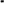 участие общеобразовательных организаций муниципального образования «Кузоватовский район» в Национальных исследованиях качества образования (НИКО и др.).Обеспечение объективности процедур оценки качества образования.Важным условием функционирования системы оценки качества образования и эффективности механизмов управления качеством образования является объективность образовательных результатов. Повышение объективности оценки образовательных результатов может быть достигнуто только в результате согласованных действий на всех уровнях управления образованием: федеральном, региональном, муниципальном, а также на уровне образовательных организаций. Необходимо формирование среди всех участников образовательных отношений устойчивых ориентиров на методы и инструменты объективной оценки образовательных результатов обучающихся.Повышение объективности оценки образовательных результатов осуществляется через:обеспечение объективности образовательных результатов в рамках конкретной оценочной процедуры в образовательных организациях (на этапе проведения и на этапе проверки работ);выявление образовательных организаций с необъективными результатами и профилактическая работа с выявленными организациями;формирование у участников образовательных отношений позитивного отношения к объективной оценке образовательных результатов.В муниципальном образовании «Кузоватовский район» ежегодно выполняются обязательства по реализации мер, направленных на необходимость обеспечения прозрачной процедуры проведения ГИА: обновляется состав руководителей и организаторов пунктов проведения экзамена (в т.ч. в целях исключения конфликта интересов), пункты проведения экзаменов оснащаются системой видеонаблюдения и металлоискателями. В осуществлении контроля за проведением экзаменов принимают участие представители корпуса общественных наблюдателей.В течение учебного года и в период экзаменационной кампании проводится разъяснительная работа с выпускниками и их родителями о важности объективной оценки образовательных результатов, в т.ч. через средства массовой информации.Обеспечение объективности при проведении школьного и муниципального этапов Всероссийской олимпиады школьников.Важным условием для осуществления управления качеством подготовки (в т.ч. подготовки высокого уровня) обучающихся является объективность образовательных результатов. В целях обеспечения эффективности системы выявления и развития обучающихся с наиболее высокими образовательными результатами, а также для соблюдения прав участников олимпиады на объективное оценивание выполненных олимпиадных работ и обеспечения прозрачности и достоверности результатов необходимо обеспечить объективность всех уровней Всероссийскои олимпиады школьников на этапе проведения и на этапе оценки работ.Для реализации данной цели необходимо решение следующих задач: организация контроля за соблюдением регламентов/процедурпроведения и мер информационной безопасности при проведении всероссийской олимпиады школьников;организация и осуществление общественного/независимого наблюдения при проведении Всероссийской олимпиады школьников;выявление необъективности результатов проверки работ на муниципальном этапе и организация профилактических работ с выявленными специалистами, а также с образовательными организациями, вошедшими в «зону риска» по результатам олимпиады;формирование у участников олимпиады позитивного отношения к объективной оценке образовательных результатов;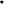 исключение конфликта интересов среди специалистов, привлекаемых к проверке и оцениванию олимпиадных работ.Достижение поставленной цели обеспечивается через реализацию комплекса мер и создание действенной системы, при которой все участники олимпиады будут заинтересованы в объективной оценке результатов.С учетом указанных целей определены муниципальные показатели для оценки качества подготовки обучающихся по образовательным программам начального общего, основного общего, среднего общего образования системы объективности процедур оценки качества образования и предметных олимпиад школьников.Формирование единой объективной системы диагностики и контроля состояния образования в общеобразовательных организациях (далее - ОО).Сбалансированная система оценки качества подготовки обучающихся предполагает:обеспечение оптимизации графиков проверочных и диагностических работ в соответствии с рекомендациями Минпросвещения и Рособрнадзора; формирование	объективной	ВСОКО	в	каждой	образовательнойорганизации района.Объективность ВСОКО определяется сопоставлением прогноза руководства ОО с результатами обучающихся по объективной оценочной процедуре (проводимой под наблюдением). Для этого перед проведением оценочной процедуры у ОО запрашивается прогноз на распределение результатов обучающихся по оценочной процедуре по конкретным предметам в конкретных классах. Затем обеспечивается объективность всей оценочной	процедуры	при	проведении. Полученные результаты оценочной процедуры сопоставляются с прогнозом руководства ОО. Соответствие (расхождение) прогноза полученным результатам позволяет делать вывод о сформированности ВСОКО.Показатели:По достижению обучающимися планируемых предметных результатов по итогам освоения программ начального общего образования, основного общего образования, среднего общего образования (базовый уровень и уровень выше базового):доля обучающихся 1- 4 классов, достигших базового уровня предметной подготовки, от общего числа обучающихся, осваивающих программы начального основного образования (далее —НОО), %;доля обучающихся 1- 4 классов, достигших минимального уровня предметной подготовки, от общего числа обучающихся, осваивающих программы НОО, %;доля обучающихся 1- 4 классов, достигших уровня предметной подготовки выше базового, от общего числа обучающихся, осваивающих программы НОО, %;доля обучающихся 1- 4 классов, достигших высокого уровня предметной подготовки, от общего числа обучающихся, осваивающих программы НОО, %;доля обучающихся 5- 9 классов, достигших базового уровня предметной подготовки, от общего числа обучающихся, осваивающих программы ООО, %;доля обучающихся 5- 9 классов, достигших высокого уровня метапредметной подготовки, от общего числа обучающихся, осваивающих программы ООО, %;доля обучающихся 5- 9 классов, успешно справившихся с заданиями высокого уровня диагностической работы, %.По достижению обучающимися планируемых предметных и метапредметных результатов по итогам освоения программ среднего общего образования (базовый уровень и уровень выше базового):доля обучающихся 10- 11 классов, достигших базового уровня предметной подготовки, от общего числа обучающихся, осваивающих программы СОО, %;доля обучающихся 10- 11 классов, достигших высокого уровня метапредметной подготовки, от общего числа обучающихся, осваивающих программы СОО, %;доля обучающихся 10- 11 классов, успешно справившихся с заданиями высокого уровня диагностической работы, %;доля выпускников 11 классов, получивших аттестат о среднем общем образовании, %;доля выпускников, поступивших в вузы, %. З. По оценке функциональной грамотности:доля обучающихся, в отношении которых проводилась оценка функциональной грамотности, от общего количества обучающихся, %;доля обучающихся успешно справившихся с заданиями по читательской грамотности, от общего количества обучающихся, в отношении которых проводилась оценка читательской грамотности, %;доля обучающихся, не преодолевших границу порогового уровня по читательской грамотности, от общего числа обучающихся района, в отношении которых проводилась оценка читательской грамотности, %;доля обучающихся, успешно справившихся с заданиями по математической грамотности, от общего количества обучающихся, в отношении которых проводилась оценка математической грамотности, %;доля обучающихся, не преодолевших границу порогового уровня по математической грамотности, от общего числа обучающихся района, в отношении которых проводилась оценка математической грамотности, %;доля обучающихся, успешно справившихся с заданиями по естественно-научной грамотности, от общего количества обучающихся, в отношении которых проводилась оценка естественно-научной грамотности,%;доля обучающихся, не преодолевших границу порогового уровня по естественно-научной грамотности, от общего числа обучающихся района, в отношении которых проводилась оценка естественно-научной грамотности,%;доля образовательных организаций, в которых проведена оценка функциональной грамотности с использованием инструментария, разработанного на основе электронного банка заданий, %.По объективности проведения процедур оценки качества образования на разных уровнях:доля обучающихся, подтвердивших текущую успеваемость по результатам участия в оценочных процедурах, к текущей успеваемости по предметам, % ;доля ОО, вошедших в федеральный перечень школ с признаками необъективности по результатам проведения ВПР, %;доля ОО, в которых принят порядок/регламент проведения ВПР, %; доля ОО, в которых приняты меры по обеспечению объективностипри проведении ВПР, %;доля	образовательных	организаций,	охваченных общественным/независимым наблюдением, при проведении процедур оценки качества образования, %;доля	образовательных	организаций,	охваченных общественным/независимым наблюдением, при проведении Всероссийской олимпиады школьников, %.По объективности проведения Всероссийской олимпиады школьников:доля пунктов проведения олимпиад школьников муниципального этапа, в которых обеспечено наличие общественных наблюдателей, %;доля перепроверочных работ, имеющих признаки необъективности результатов муниципального этапа Всероссийской олимпиады школьников, %.По объективности функционирования ВСОКО в каждой ОО: доля 00 района, сформировавших объективную ВСОКО, %;доля ОО района, прошедших независимую оценку объективности ВСОКО, %;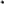 доля ОО района, опубликовавших график проведения оценочных процедур в соответствии с рекомендациями Министерства просвещения РФ и Рособрнадзора, %.Методы сбора и обработки информации в рамках мониторинга системы работы по направлению «Система оценки качества подготовки обучающихся».Сбор информации для мониторинга осуществляется посредством проведения мониторинга и анализа статистических данных результатов следующих оценочных процедур: независимая оценка качества образования, федеральный государственный контроль качестваобразования, федеральные оценочные процедуры (ГИА-9, ГИА-11, НИКО, ВПР), региональная оценка по модели PISA, предметные олимпиады школьников.В качестве методов сбора информации в данном направлении выступают использование статистических данных:открытых источников (сайты ОО, отчёты по самообследованию ОО), использование информационных систем;документов, предоставленных образовательными организациями, осуществляющими образовательную деятельность по дополнительным образовательным программам переподготовки и повышения квалификации;документов, предоставленных ОГАУ «ИРО»;опрос руководителей образовательных организаций для проведения мониторинга по показателям, связанным с выявлением кадровых потребностей, с выбором организаций педагогами для обучения по Программам дополнительного профессионального образования (далее – ДПО), с поддержкой молодых педагогов, методических и профессиональных сообществ педагогов;использование результатов диагностики профессиональных дефицитов педагогических работников, проводимой в рамках апробации модели оценки компетенций работников образовательных организаций, по показателям, связанным с выявлением профессиональных дефицитов педагогов;составы комиссий по проведению аттестации педагогических работников, предметных комиссий по проведению государственной итоговой аттестации по образовательным программам основного общего и среднего общего образования — для расчета показателей, связанных с вовлечением педагогов в экспертную деятельность;использование данных форм федерального статистического наблюдения для расчета показателей.Для сбора информации используются следующие информационные системы:Google-формы, с помощью которых проводится опрос руководителей общеобразовательных организаций, где автоматически формируется статистика ответов (в том числе в виде диаграмм), а ответы респондентов автоматически переносятся в таблицу Google, которую можно выгрузить и использовать для обработки и анализа данных (используются для сбора данных по показателям, связанным с выявлением кадровых потребностей, с выбором организаций педагогами для обучения по программам дополнительного профессионального образования, с поддержкой молодых педагогов, методических сообществ педагогов и для сбора контекстных данных об образовательных организациях для использования элементов кластеризации при проведении анализа результатов мониторинга);АИС «Сетевой город. Образование».Для обработки полученных по итогам мониторинга данных используется программа для работы с электронными таблицами MicrosoftExcel, в которой формируется электронная таблица. Заголовки строк электронной таблицы представляют собой наименования общеобразовательных организаций, а заголовки столбцов - наименования показателей, по которым проводился мониторинг, и наименования критериев, по которым возможна кластеризация образовательных организаций для проведения кластерного анализа. Таким образом, по каждой общеобразовательной организации заполняется строка со значениями необходимых показателей, и по каждому показателю заполняются значения в разрезе общеобразовательных организаций. Инструменты Microsoft Excel, такие как «Фильтр», «Условное форматирование», «Диаграммы», «Гистограммы» и другие позволяют рассчитывать данные и строить графики для проведения анализа по установленным показателям.Система работы со школами с низкими результатами обучения или школами, функционирующими в неблагоприятных социальных условияхЦели:Определение содержания понятий «низкие результаты обучения»/«неблагоприятные социальные условия».В соответствии с Указом Президента Российской Федерации от 7 мая 2018 г. №204 «О национальных целях и стратегических задачах развития Российской Федерации» на период до 2024 года» обеспечение глобальной конкурентоспособности российского образования и вхождение Российской Федерации в число 10 ведущих стран мира по качеству общего образования является одной из основных национальных целей развития Российской Федерации в сфере образования. При этом необходимо обеспечить качественное образование для всех обучающихся, независимо от их места жительства, социального статуса родителей и других факторов. Высокое качество образования проявляется не только в высоких достижениях отдельных образовательных организаций, но и в отсутствии большого разброса в результатах между «слабыми» и «сильными» школами. Чем меньше такой разброс, тем в большей степени можно говорить о преодолении факторов неравенства в предоставлении образовательных возможностей. Однако в ходе проведения анализа результатов процедур оценки качества образования наряду со школами, демонстрирующими высокое качество подготовки обучающихся, имеются и школы с относительно низкими результатами. Поэтому первостепенной задачей на пути решения указанных пробоем является определение содержания понятий «низкие результаты обучения»/ «неблагоприятные социальные условия», т.е. формирование критериев, согласно которым происходит выявление школ с низкими результатами обучения и школ, функционирующие в неблагоприятных социальных условиях для последующего оказания им адресной помощи в повышенииобразовательных результатов. Для реализации данной цели в рамках направления «Система работы ШНОР/ШФНСУ» в муниципальном образовании «Кузоватовский район» применяются следующие основные понятия:школы с низкими результатами обучения- школы, демонстрирующие стабильно низкие результаты освоения обучающимися образовательной программы в силу определенных обстоятельств: неэффективное стратегическое управление школой, низкий уровень профессиональных и предметных компетенций педагогических работников, отсутствие научно- методического обеспечения деятельности педагогов, неудовлетворительное материальное обеспечение образовательного учреждения. В муниципальном образовании «Кузоватовский район» так же, как в Ульяновской области в основу методики идентификации групп школ с низкими образовательными результатами положен анализ данных в 100 % школ об образовательных результатах с учетом установленных критериев и показателей:школы со стабильно низкими образовательными результатами ЕГЭ за последние З года;школы со стабильно низкими образовательными результатами ОГЭ за последние З года;школы, имеющие низкие образовательные результаты ВПР за последние З года;школы, менее 60% обучающихся которых продолжили обучение по образовательным программам среднего общего образования, за последние З года;школы, расхождение между средним баллом ЕГЭ, ОГЭ и ВПР которых составляет более 20 % от среднего по региону;школы, 0,5% и менее обучающихся которых за последние З года принимали участие в региональных и Всероссийских олимпиадах и конкурсах.Под «низкими результатами» освоения обучающимися образовательной программы понимаются результаты выполнения учащимися заданий федеральных оценочных процедур (с обеспечением объективности на этапе проведения и на этапе проверки), если по итогам процедуры 30 и более процентов обучающихся всей параллели класса общеобразовательной организации не справились с работой (получили «2» по ВПР или не преодолели минимальные пороги ОГЭ и ЕГЭ);школы, функционирующие в неблагоприятных социальных условиях- школы, функционирующие в условиях социально-экономического неблагополучия (труднодоступные сельские территории, ограниченный доступ к ресурсам информационно-телекоммуникационной сети «Интернет» и т.д.) и ресурсных дефицитов (материальных, кадровых, информационных и др.).Выявление ШНОР/ШФНСУ.Одним из   первоочередных   этапов   деятельности   по   устранению«образовательного неравенства» и оказанию методической помощи общеобразовательным организациям, испытывающим трудности в обеспечении достижения обучающимися планируемых результатов освоения основных образовательных программ общего образования, является идентификация таких общеобразовательных организаций в муниципальном образовании «Кузоватовский район», т.е. выявление конкретных школ с наибольшими запросами на компенсацию «дефицитов» для последующего оказания им адресной помощи в повышении образовательных результатов.Для реализации цели по выявлению ШНОР/ШФНСУ необходимо решение следующих задач:определение     понятий      «низкие      результаты      обучения»      и«неблагоприятные социальные условия»;комплексный анализ результатов федеральных оценочных процедур во всех общеобразовательных организациях, проведенных с обеспечением объективности, не менее чем за 2 учебных года;анализ характеристик общеобразовательной организации (малокомплектная/не малокомлектная, сельская/городская), кадрового состава общеобразовательной организации (укомплектованность педагогическими	кадрами;	уровень/профиль образования/квалификация/стаж педагогов), контингента обучающихся (дети с ОВЗ; дети, стоящие на внутришкольном учете/на учете в ПДН и КпДНиЗП; дети, систематически не посещающие занятия без уважительной причины) и их семей (неполные, неблагополучные).З. Организация работы с ШНОР/ШФНСУ.На основе многолетнего опыта проведения в Российской Федерации международных сравнительных исследований качества образования и анализа общих закономерностей в развитии образовательных систем в мире выявлено, что стандартной практикой государств-лидеров международных рейтингов является поддержка «отстающих» школ, основанная на анализе дефицитов школ и педагогических работников с учетом специфического контекста образовательной организации.В соответствии с письмом Федеральной службы по надзору в сфере образования и науки от 30 марта 2020 года №01-121/13-01, со школами, вошедшими в перечень ШНОР, проводится целенаправленная работа с учетом контекстных особенностей образовательных организаций, характеристик кадрового состава, контингента обучающихся, материально- технической базы и учебно-методического обеспечения и других внешних факторов, влияющих на работу школ, избегая при этом негативных проявлений (публикация ШНОР, рейтингования, административного воздействия и т.п.).Для реализации цели по организации работы с ШНОР/ШФНСУ необходимо решение следующих задач:разработка муниципального комплекса мер, направленных на создание условий для повышения качества образования в ШНОР/ШФНСУ путем преодоления факторов, обуславливающих низкие результаты обучения/неблагоприятные социальные условия. Комплекс мер включает в себя такие мероприятия, как:оказание методической помощи ШНОР/ШФНСУ, систематическое проведение методических семинаров для руководящих и педагогических работников ШНОР/ШФНСУ;развитие профессиональных сообществ и методических объединений педагогов;совершенствование предметных и методических компетенций педагогических работников ШНОР/ШФНСУ, в т.ч. путем повышения квалификации по индивидуальным маршрутам;организация	индивидуального сопровождения	обучающихся, показывающих низкие результаты в ходе текущего контроля успеваемости и промежуточной аттестации;содействие заключению партнерских договоров/соглашений и обмену опытом между ШНОРО/ШФНСУ и успешными школами;содействие в разработке программ перехода ШНОР/ШФНСУ в эффективный режим функционирования;проведение диагностических мероприятий, направленных на выявление «проблемных зон» ШНОР/ШФНСУ, факторов, обуславливающих низкие образовательные результаты;осуществление	научно-методического	сопровождения ШНОР/ШФНСУ;выявление	динамики	образовательных	результатов	в ШНОР/ШФНСУ.Совершенствование профессиональных (предметных, методических, психолого-педагогических, коммуникативных) компетенций педагогических работников ШНОРШФНСУ.Одним из ключевых факторов, влияющих на качество подготовки обучающихся, является профессионализм педагогов, уровень владения педагогическими работниками профессиональными компетенциями (в первую очередь, предметными, а также методическими, психолого- педагогическими, коммуникативными). Поэтому, в целях повышения качества подготовки обучающихся в таких школах наряду с решением вопросов по улучшению материально-технической базы, по корректировке рабочих программ предметов и курсов, по сопровождению обучающихся, показывающих низкие результаты, целесообразно организовать системную работу по развитию профессиональных компетенций самих педагогических работников.Для реализации данной цели необходимо решение следующих задач: организация процедур по выявлению профессиональных (предметных,методических, психолого-педагогических, коммуникативных) дефицитовпедагогических работников ШНОР/ШФНСУ, и принятие мер по устранению выявленных дефицитов;активное привлечение к реализации программ дополнительного профессионального образования успешных педагогов-практиков. Создание стажировочных площадок для педагогов ШНОР/ШФНСУ на базе инновационных образовательных организаций;вовлечение педагогов ШНОР/ШФНСУ в деятельность профессиональных сетевых сообществ педагогов;организация непрерывного научно-методического сопровождения педагогических работников ШНОР/ШФНСУ путем их участия в мероприятиях и программах Центра непрерывного повышения профессионального мастерства педагогических работников;проведение на систематической основе семинаров, тренингов, фестивалей педагогических технологий, мастер-классов и открытых уроков, направленных на обмен опытом между педагогическими работниками ШНОР и педагогами наиболее успешных школ, педагогами, ставшими победителями конкурсов профессионального мастерства на муниципальном, региональном и всероссийском уровнях;организация методического сопровождения педагогических работников и коллективов ШНОР со стороны муниципальных методических служб,	педагогов-методистов, педагогов-наставников, наиболее успешных школ муниципалитета.Оказание методической помощи ШНОР/ШФНСУ.Для реализации цели по оказанию методической помощи ШНРО необходимо решение следующих задач:диагностика предметных и методических компетенций педагогических работников ШНОР в целях выявления профессиональных дефицитов, негативно влияющих на качество образования;создание условий для профессионального развития педагогов ШНОР, в том числе через реализацию программ повышения квалификации по индивидуальным маршрутам на основе выявленных профессиональных дефицитов и с учетом конкретных потребностей образовательной организации;организация методического сопровождения педагогических работников и коллективов ШНОР/ШФНСУ со стороны муниципальных методических служб, методического сопровождения педагогических работников и коллективов ШНОР/ШФНСУ со стороны муниципальной методической службы, ассоциаций учителей-предметников, ассоциаций педагогов-методистов, педагогов-наставников, педагогов- исследователей, наиболее успешных школ муниципалитета;содействие ШНОР/ШФНСУ в подготовке и реализации программ перехода в эффективный режим функционирования;выявление и распространение лучших практик ШНОР/ШФНСУ района по преодолению факторов, отрицательно сказывающихся на результатах обучения;систематическое проведение на систематической основе семинаров, тренингов, фестивалей педагогических технологий, мастер-классов и открытых уроков, направленных на обмен опытом между педагогическими работниками ШНОР/ШФНСУ и педагогами наиболее успешных школ, педагогами, ставшими победителями конкурсов профессионального мастерства на муниципальном, региональном и всероссийском уровнях;сопровождение участия ШНОР/ШФНСУ в федеральной программе адресной школам с низкими результатами «500+».Организация сетевого взаимодействия между ШНОР//ШФНСУ и другими организациями.В качестве одного из наиболее эффективных путей (способов) организации деятельности ШНОР/ШФНСУ и инструментов перехода в эффективный режим функционирования является сотрудничество и сетевое взаимодействие ШНОР/ШФНСУ и другими организациями, что способствует решению целого ряда актуальных задач, стоящих перед ШНОР/ШФНСУ:повышению качества образования с учетом возможности использования как инновационного оборудования и другого материально- технического, инфраструктурного обеспечения организаций-участников сетевого взаимодействия, так и высококвалифицированного кадрового состава;повышению эффективности использования имеющихся материально- технических и кадровых ресурсов как образовательных, так и иных организаций-участников сетевого взаимодействия;рациональному использованию финансовых средств за счет объединения нескольких организаций над решением общей цели и задачи, отвечающей интересам всех участников взаимодействия;повышению вариативности образовательных программ, в том числе дополнительных общеобразовательных программ;формированию системы кадрового обеспечения организаций- участников сетевого взаимодействия, включающей непрерывное повышение профессионального мастерства педагогических работников.Частью 1 статьи 13 и статьей 15 Федерального закона «Об образовании в Российской Федерации» установлена возможность реализации основных общеобразовательных и дополнительных общеобразовательных программ в сетевой форме. Согласно статье 15 Федерального закона «Об образовании в Российской Федерации», под сетевой формой реализации образовательных программ понимается организация обучения с использованием ресурсов нескольких организаций, осуществляющих образовательную деятельность, а также, при необходимости, с использованием ресурсов иных организаций.Федеральный проект «Современная школа» национального проекта«Образование» предусматривает, что к концу 2024 года не менее 70% образовательных организаций будут реализовывать образовательные программы в сетевой форме.Порядок организации и осуществления образовательной деятельности при сетевой форме реализации образовательных программ и примерная форма договора о сетевой форме реализации образовательных программ утверждены приказом Минобрнауки России и Минпросвещения России от 5 августа 2020 г. №882/391.В рамках направления «Система работы с ШНОР/ШФНСУ» сетевое взаимодействие между ШНОР/ШФНСУ и другими организациями может быть организовано путем:совместной разработки и реализации в сетевой форме образовательных программ (или их частей);использования оборудования, материально-технических или иных ресурсов других организаций (как общеобразовательных, так и организаций дополнительного образования и других);совместной организации и проведения семинаров, открытых   уроков и мастер-классов;сотрудничества по вопросам оценки качества образовательных ресурсов и совершенствования внутренней системы оценки качества образования;создания/включения в деятельность профессиональных сообществ учителей-предметников, других категорий педагогических работников, руководящих работников;включение в деятельность районных методических объединений; организации наставничества в отношении ШНОР/ШФНСУ череззакрепление за ними наиболее успешных и инновационных образовательных организаций и т.п.Организация мониторинга рисков снижения образовательных результатов. Для реализации цели по мониторингу необходимо решение задачи определения причин низких образовательных результатов обучающихся и системных факторов, которые приводят некоторые школы в кластер ШНОР/ШФНСУ низких образовательных результатов обучающихся. Такими системными факторами могут являться: недостаточная	компетентность	управленческой	команды, профессиональные дефициты педагогов, недостаточное развитие внутренней системы оценки качества образования; несоответствие критериев внутренней оценки образовательных достижений обучающихся критериям оценок внешних оценочных процедур, недостаточная материально-техническая оснащенность ОО.Организация адресной профилактики рисков снижения образовательных результатов в выявленных общеобразовательных организациях.Для реализации цели необходимо решение следующих задач:повышение качества образования в общеобразовательных организациях за счет выявления и устранения факторов риска и ресурсных дефицитов в этих общеобразовательных организациях, проведения адресной профилактики рисков снижения образовательных результатов в выявленных общеобразовательных организациях.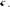 В соответствии с вскрытыми причинами строится работа со школой для преодоления рисков снижения образовательных результатов с учетом специфики каждой общеобразовательной организации.Задачами деятельности Управления образования и школ являются: повышение уровня образовательных результатов обучающихся вШНОР/ШФНСУ до среднего по региону через создание условий для перевода школ в эффективный режим функционирования с учетом специфики каждой общеобразовательной организации;оказание адресной информационно-методической помощи для перевода школы в эффективный режим;идентификация кластеров школ с низкими образовательными результатами и школ, функционирующих в неблагоприятных социальных условиях по актуальным аналитическим данным результатов федеральных, региональных и муниципальных мониторингов;совершенствование муниципальных программ поддержки ШНОР/ШФНСУ;расширение организации сетевого партнерства между школами; проведение	муниципальных мероприятий по обмену опытом междушколами;привлечение специалистов (психологов и логопедов) для проведения комплексной психолого-педагогической диагностики обучающихся и адресного консультирования педагогов;организация повышения квалификации административных и педагогических коллективов ШНОР/ШФНСУ, отдельных школ, в том числе с использование актуальных форматов обучения, для повышения качества управленческой деятельности и образовательного процесса;организация педагогического наставничества;популяризация и содействие деятельности объединений педагогов для обеспечения эффективного обмена опытом по совершенствованию методов и технологий обучения;организация деятельности школы по повышению мотивации к обучению школьников.Создание условий для успешного освоения образовательных программ слабоуспевающими и неуспевающими обучающимися за счет реализации внутришкольной системы профилактики учебной неуспешности.Для реализации цели необходимо решение следующих задач: совершенствование системы ВСОКО, которая является важнойсоставной профилактики учебной неуспешности;осуществление комплексной и системной диагностики состояния системы образования образовательной организации для принятия своевременных мер по устранению выявленных проблем и последующей оценки эффективности принятых мер, руководствуясь законодательством об образовании (Пункт 13 части З статьи 28 Федерального закона от 29.12.12.№ 273-ФЗ «Об образовании в Российской Федерации», приказ Минобрнауки России от 14.06.2013 № 462 о Порядке проведения самообследования образовательной организацией, часть 1 статьи 28 273-Ф3, статьей 30 273-Ф3, устав образовательной организации);формирование   новой культуры оценки образовательных результатов у всех участников образовательных отношений, которая будет способствовать повышению объективности оценивания образовательных результатов обучающихся, т.е. эффективное (значит в первую очередь не формальное) обеспечение функционирования внутренней системы оценки качества образования;организовывать в ОО систему работы с обучающимися с использованием индивидуальных образовательных маршрутов;способствовать участию школ в инновационных площадках для интеллектуального и творческого развития детей и молодежи;шире использовать ресурсы региональных проектов и дополнительного образования (в том числе ресурсы центров образования естественно-научной и технологической направленностей «Точка роста», технопарка «Кванториум»);выявление и организация трансляции лучших школьных управленческих и педагогических практик, направленных на профилактику учебной неуспешности.Показатели для проведения мониторинга системы работы с ШНОР/ШФНСУ:По выявлению ШНОР/ШФНСУ:определение перечня ШНОР/ШФНСУ на основании специальных критериев, наличие/отсутствие;доля ШНОР/ШФНСУ от общего количества школ, реализующих программы основного общего и среднего общего образования, %.По оказанию методической помощи ШНОР/ШФНСУ:наличие муниципального   нормативного акта по организации работы с ШНОР/ШФНСУ, наличие/отсутствие;наличие комплекса мер, направленных на преодоление факторов, обуславливающих низкие результаты обучения и/или неблагоприятные социальные условия, наличие/отсутствие;доля ШНОРШФНСУ, заключивших партнерские соглашения о взаимодействии со школами с высокими результатами обучения, %;доля ШНОР/ШФНСУ, разработавших программы перехода в эффективный режим функционирования, %;доля ШНОР/ШФНСУ, участвующих в федеральной программе адресной помощи школам с низкими результатами «500+».З. По оценке и развитию профессиональных (в том числе предметных) компетенций педагогических работников ШНОР/ШФНСУ:доля учителей ШНОР/ШФНСУ, прошедших диагностику профессиональных дефицитов, %;доля учителей ШНОР/ШФНСУ, продемонстрировавших высокий уровень предметной компетенции по результатам диагностики профессиональных дефицитов, %;доля учителей ШНОР/ШФНСУ, продемонстрировавших высокий уровень методической компетенции по результатам диагностики профессиональных дефицитов, %;доля учителей ШНОР/ШФНСУ, продемонстрировавших высокий уровень психолого-педагогической компетенции по результатам диагностики профессиональных дефицитов, %;доля учителей ШНОР/ШФНСУ, прошедших повышение квалификации по программам, разработанным с учетом диагностики профессиональных дефицитов, %;доля учителей ШНОР/ШФНСУ, прошедших повышение квалификации по программам, разработанным на основе анализа результатов государственной итоговой аттестации обучающихся, федеральных и региональных мониторинговых исследований качества образования, %.По организации сетевого взаимодействия между ШНОР/ШФНСУ и другими организациями:доля ШНОР/ШФНСУ, использующих сетевую форму реализации образовательных программ, %.По выявлению динамики образовательных результатов обучающихся в ШНОР/ШФНСУ:доля ШНОР/ШФНСУ, в которых доля успешно справившихся с ЕГЭ по русскому языку/математике базового уровня/математике профильного уровня выше, чем в предыдущем году, % ;доля ШНОР/ШФНСУ, в которых доля успешно справившихся с ОГЭ,%;доля	ШНОР/ШФНСУ,	повысивших	эффективность	участия	вмуниципальном/региональном этапе Всероссийской олимпиады школьников, %.По выявлению образовательных результатов в школах, функционирующих в условиях рисков снижения образовательных результатов. По выявлению рисков снижения образовательных результатов:доля ОО района, в которых выявлены риски снижения образовательных результатов (с перечислением выявленных факторов риска), %;доля ОО района, в которых организована профилактика рисков снижения образовательных результатов (с перечислением устраненных факторов риска), %;доля обучающихся из семей, в которых хотя бы один из родителей школьника имеет высшее образование, составляет менее 3% от общей численности обучающихся в школах региона, %.По выявлению ресурсных дефицитов в образовательных организациях:доля ОО района, в которых выявлены ресурсные дефициты (с перечислением выявленных ресурсных дефицитов), % ;доля ОО района, в которых устранены ресурсные дефициты (с перечислением устраненных ресурсных дефицитов), %.По достижению обучающимися планируемых предметных результатов по итогам освоения программ начального общего образования (базовый уровень и уровень выше базового):доля обучающихся, завершивших обучение по программам начального общего образования и переведенных в следующий класс, от общего количества обучающихся, обучавшихся в 4 классе в учебном году,%.По достижению обучающимися планируемых предметных результатов по итогам освоения программ основного общего образования (базовый уровень и уровень выше базового):доля выпускников 9 классов, успешно (выше «2») сдавших в форме ОГЭ все обязательные экзамены (с обеспечением объективности процедуры на этапе проведения и на этапе проверки работ), % ;доля выпускников 9 классов, сдавших экзамены в форме ОГЭ (в разрезе предметов) на высоком уровне (с результатом, соответствующим профильному уровню) (с обеспечением объективности процедуры на этапе проведения и на этапе проверки работ),%.По достижению обучающимися планируемых предметных результатов по итогам освоения программ среднего общего образования (базовый уровень и уровень выше базового):доля выпускников 11 классов, получивших аттестат о среднем общем образовании, %;доля выпускников 11 классов, успешно (выше порога) сдавших в ЕГЭ по обоим обязательным предметам (с обеспечением объективности процедуры на этапе проведения и на этапе проверки работ), %;доля выпускников 11 классов, набравших высокие результаты (80 баллов и выше) по результатам ЕГЭ (в разрезе предметов) (с результатом, соответствующим профильному уровню, с обеспечением объективности процедуры на этапе проведения и на этапе проверки работ), %.По достижению метапредметных результатов и оценке функциональной грамотности:доля обучающихся, показавших высокий уровень по итогам диагностики метапредметных результатов (с обеспечением объективности на этапе проведения процедуры и проверки работ), %;доля обучающихся, в отношении которых проводилась оценка функциональной грамотности, %;доля обучающихся, достигших и превысивших пороговый уровень читательской грамотности (с обеспечением объективности на этапе проведения процедуры и проверки работ),%;доля обучающихся, достигших и превысивших пороговый уровень математической грамотности (с обеспечением объективности на этапе проведения процедуры и проверки работ),% ;доля обучающихся, достигших и превысивших пороговый уровень естественно-научной грамотности (с обеспечением объективности на этапе проведения процедуры и проверки работ), %.По профилактике учебной неуспешности в общеобразовательных организациях муниципального образования:доля ОО, в которых сформирована внутришкольная система профилактики учебной неуспешности, %;доля слабоуспевающих и неуспевающих обучающихся, для которых разработан индивидуальный образовательный маршрут, %;доля обучающихся (от числа неуспевающих), посещающих дополнительные занятия с целью ликвидации отставания по учебной программе, %.Методы сбора и обработки информации в рамках мониторинга системы работы с ШНОР/ШФНСУ.Сбор информации для мониторинга осуществляется посредством проведения мониторинга и анализа статистических данных результатов следующих оценочных процедур: независимая оценка качества образования, федеральный государственный контроль качества образования, федеральные оценочные процедуры (ГИА-9, ГИА-11, НИКО, ВПР) и международные сравнительные исследования качества образования (TIMSS, PISA, PIRLS), региональная оценка по модели РВА, предметные олимпиады школьников.В качестве методов сбора информации в данном направлении выступают использование статистических данных по итогам федеральных оценочных процедур, проведенных с обеспечением объективности для идентификации ШНОР/ШФНСУ, для проведения мониторинга по показателям, связанным с выявлением ШНОР/ШФНСУ и выявлением динамики образовательных результатов ШНОР/ШФНСУ;сравнение вновь сформированного перечня ШНОР/ШФНСУ с перечнем ШНОР/ШФНСУ прошлых лет для проведения по показателям«Динамика по количеству выявленных ШНОР/ШФНСУ по сравнению с предыдущими годами», «Доля школ, успешно перешедших в эффективный режим функционирования», «Доля школ, повторно(второй год подряд) вошедших в перечень ШНОР/ШФНСУ»;анализ муниципальных документов, регламентирующих порядок выявления и организации работы с ШНОР/ШФНСУ;анализ      документов,      предоставленных	образовательными организациями;анализ документов, предоставленных ОГАУ «ИРО»;репрезентативная выборка — выборка, в которой представлены типы образовательных организаций региона (выборочно) для исследования (мониторинга);опрос руководителей образовательных организаций и их учредителей для проведения мониторинга по показателям, связанным с выявлением кадровых потребностей, с выбором организаций педагогами для обучения по программам ДПО, с поддержкой молодых педагогов, методических и профессиональных сообществ педагогов;использование результатов диагностики профессиональных дефицитов педагогических работников, проводимой в рамках апробации модели оценки компетенций работников образовательных организаций, по показателям, связанным с выявлением профессиональных дефицитов педагогов;составы предметных комиссий по проведению государственной итоговой аттестации по образовательным программам основного общего и среднего общего образования — для расчета показателей, связанных с вовлечением педагогов в экспертную деятельность;использование данных форм федерального статистического наблюдения для расчета показателей.Для сбора информации используются следующие информационные системы:(Googl-формы, с помощью которых проводится опрос руководителей общеобразовательных организации и их учредителей, где автоматически формируется статистика ответов (в том числе в виде диаграмм), а ответы респондентов автоматически переносятся в таблицу Google, которую можно выгрузить и использовать для обработки и анализа данных (используются для сбора данных по показателям, связанным с выявлением кадровых потребностей, с выбором организаций педагогами для обучения по программам ДПС), с поддержкой молодых педагогов, методических сообществ педагогов, и для сбора контекстных данных об образовательных организациях для использования элементов кластеризации при проведении анализа результатов мониторинга);АИС «Диагностика», с помощью которой проводится оценка компетенций педагогических работников образовательных организаций в рамках апробации модели оценки компетенций и в которой агрегируются результаты выполнения диагностических работ.Для обработки полученных по итогам мониторинга данных используется программа для работы с электронными таблицами Microsoft Excel, в которой формируется электронная таблица. Заголовки строк электронной таблицы представляют собой наименованияобщеобразовательных организаций (муниципалитетов), а заголовки столбцов наименования показателей, по которым проводился мониторинг, и наименования критериев, по которым возможна кластеризация образовательных организации для проведения кластерного анализа. Таким образом, по каждой общеобразовательной организации заполняется строка со значениями необходимых показателей, и по каждому показателю заполняются значения в разрезе общеобразовательных организаций. Инструменты Microsoft Excel, такие как «Фильтр», «Условное форматирование», «Диаграммы», «Гистограммы» и другие позволяют рассчитывать данные и строить графики для проведения анализа по установленным показателям.Система выявления, поддержки и развития способностей и талантов у детей и молодежиЦели:Выявление способностей и талантов у детей и молодежи.Работа с детьми, проявившими выдающиеся способности, является одним из приоритетных направлений российского образования. Социально- экономический прогресс выявил потребность в людях творческих, активных, неординарно мыслящих, способных нестандартно решать поставленные задачи на основе критического анализа ситуаций. От решения задач по раннему выявлению талантливой молодежи во многом зависит интеллектуальный и экономический потенциал страны. В соответствии с пунктом 4 Правил выявления детей, проявивших выдающиеся способности, сопровождения и мониторинга их дальнейшего развития, утвержденных постановлением Правительства Российской Федерации от 17 ноября 2015г.№1239, ежегодно утверждается перечень олимпиад и иных интеллектуальных и (или) творческих конкурсов, мероприятий, направленных на развитие интеллектуальных и творческих способностей, способностей к занятиям физической культуры и спортом, интереса к научной	(научно-исследовательской),	инженерно-технической, изобретательской, творческой, физкультурно-спортивной деятельности, а также на пропаганду научных знаний, творческих и спортивных достижений.В Ульяновской области ежегодно на региональном и муниципальном уровнях организуются и проводятся олимпиады и иные интеллектуальные и (или) творческие конкурсы, физкультурные и спортивные мероприятия (далее - конкурсы), направленные на выявление и развитие у обучающихся интеллектуальных и творческих способностей, способностей к занятиям физической культуры и спортом, интереса к научной (научно- исследовательской) деятельности, творческой деятельности, физкультурно- спортивной деятельности, на пропаганду научных знаний, творческих и спортивных достижений.В Ульяновской области ежегодно утверждается региональный перечень олимпиад и иных интеллектуальных и (или) творческих конкурсов, мероприятий, направленных на развитие интеллектуальных и творческих способностей, способностей к занятиям физической культурой и спортом, интереса к научной (научно-исследовательской), инженерно-технической, изобретательской, творческой, физкультурно-спортивной деятельности, а также на пропаганду научных знаний, творческих и спортивных достижений, организуемых на территории Ульяновской области. По итогам участия в мероприятиях регионального перечня формируется реестр одарённых детей.Поддержка способностей и талантов у детей и молодёжи.Забота об одаренных детях сегодня рассматривается как забота о развитии науки, технологий, культуры и социальной жизни России в будущем. Поддержка одаренных детей и молодежи направлена на создание условий для развития молодых талантов и детей с высокой мотивацией к обучению как важного условия повышения качества человеческого капитала страны.Поддержка способностей и талантов у детей и молодёжи в Ульяновской области связана с организацией работы, направленной на понимание и закрепление имеющегося у школьников потенциала путем:создания механизмов индивидуализации образовательных траекторий развития талантливых детей;создание образовательных, развивающих модулей по направлениям одаренности и группам компетенций;разработки и реализации региональной модели сетевого взаимодействия Центра выявления и поддержки одарённых детей в Ульяновской области и образовательных организаций, направленной на интеграцию усилий и консолидацию ресурсов для обеспечения реализации индивидуальных образовательных траекторий одарённых детей;участия в интенсивных профильных сменах для талантливых детей на базе загородного кампуса Центра выявления и поддержки одарённых детей в Ульяновской области.Для лиц, проявивших выдающиеся способности, предусматриваются специальные денежные поощрения и иные меры стимулирования лиц. Критерии и порядок отбора лиц, проявивших выдающиеся способности, порядок предоставления таких денежных поощрений за счет бюджетных ассигнований областного бюджета, определяются в соответствии с законом Ульяновской области, постановлением Правительства Ульяновской области и соответствующими распоряжениями Министерства просвещения и воспитания Ульяновской области. Также установлены специальные денежные поощрения для лиц, проявивших выдающиеся способности, и иные     меры     стимулирования     указанных     лиц	администрацией муниципального образования «Кузоватовский район».З. Развитие способностей и талантов у детей и молодежи.Актуальными и приоритетными сегодня являются вопросы развития одаренности и способностей обучающихся. От их решения в итоге зависит не только успешная социализация и самоопределение выпускника школы, но и интеллектуальный, и экономический потенциал государства. Данная работа ведется посредством:целевой подготовки и обеспечения участия одаренных детей в региональных, всероссийских и международных олимпиадах, конкурсах, спортивных мероприятиях;участие в интенсивных профильных сменах для талантливых детей на базе загородного кампуса Центра выявления и поддержки одарённых детей в Ульяновской области;осуществления мониторинга продвижение одаренных детей и талантливой молодёжи по результатам их выступления на олимпиадах, конкурсах, соревнованиях на разных уровнях образовательных систем;совершенствования системы работы с родителями (законными представителями) одаренных детей.Выявление, поддержка и развитие способностей и талантов у обучающихся с ограниченными возможностями здоровья.Дети и подростки с ограниченными возможностями здоровья (далее - ОВЗ) также, как и здоровые дети, обладают способностями и талантами. Однако для развития способностей детей с ОВЗ требуется специальная помощь, заключающаяся в организации работы по следующим направлениям:вовлечение детей с ОВЗ в творческую деятельность. Это позволяет эффективно решать проблемы укрепления их физического и психологического здоровья, преодоления комплекса неполноценности, улучшения психоэмоционального состояния и развития. Главная задача педагогов, работающих с данной категорией детей — создать такие условия, в которых каждый ребенок, независимо от уровня интеллекта, физического состояния, мог бы развивать способности, данные ему от природы;создание ситуации успеха. Для любого подростка и особенно ребенка с ОВЗ очень важна ситуация успеха, которая позволяет формировать чувство самоценности, уверенности и стремления развиваться дальше;психологическая поддержка родителей, воспитывающих детей с ОВЗ.Повышение охвата обучающихся программами дополнительного образования.Дополнительное образование детей направлено на формирование и развитие творческих способностей, удовлетворение их индивидуальных потребностей в интеллектуальном, нравственном и физическом совершенствовании, формировании культуры здорового и безопасного образа жизни, укрепления здоровья, а также на организацию их свободного времени, обеспечивает их адаптацию к жизни в обществе, профессиональную ориентацию, а также выявление и поддержку детей, проявивших выдающиеся способности.Для увеличения охвата детей дополнительным образованием, создания для каждого ребенка возможности выбора наиболее интересных для него программ и направлений необходимо решение следующих задач:создание новых мест для дополнительного образования детей по приоритетным программам, в том числе за счет функционирования инновационных развивающих площадок, создаваемых в муниципальном образовании «Кузоватовский район» в рамках национального проекта«Образование» (центры образования «Точка роста»);интеграция дополнительного и общего образования, направленная на расширение вариативности системы образования в целом;повышение вариативности, качества и доступности дополнительного образования для каждого;обновление	содержания	дополнительного	образования	детей	в соответствии с интересами детей, потребностями семьи и общества;обеспечение условий для доступа каждого ребенка к глобальным знаниям и технологиям;формирование эффективной межведомственной системы управления развитием дополнительного образования детей;информирование	обучающихся	и	их		родителей	о		реализуемых программах	дополнительного	образования,	в		том	числе	через	ресурс«Навигатор дополнительного образования».В целях реализации мероприятий федерального проекта «Успех каждого ребенка» национального проекта «Образование», утвержденного протоколом президиума Совета при Президенте Российской Федерации по стратегическому развитию и национальным проектам от 03.09.2018 ГМ 10, регионального проекта «Успех каждого ребенка», утвержденного Губернатором Ульяновской области от 14.12.2018 48-п/п, распоряжения Правительства Ульяновской области от 30.10.2018 N 508-пр «О некоторых мерах по внедрению целевой модели развития региональной системы дополнительного образования детей на территории Ульяновской области», распоряжения Правительства Ульяновской области от 17.07.2019 N 375-пр«О модели персонифицированного финансирования дополнительного образования детей в Ульяновской области», приказа Министерства просвещения и воспитания Ульяновской области от 21 февраля 2022 года N5 внедрена модель персонифицированного финансирования дополнительного образования детей во всех муниципальных образованиях Ульяновской области.Развитие механизмов для индивидуализации образовательных траекторий одаренных (талантливых) детей.Одаренные дети, как правило, уже с раннего возраста отличаются высоким уровнем способности к самообучению, поэтому они нуждаются не столько в целенаправленных учебных воздействиях, сколько в создании вариативной, обогащенной и индивидуализированной образовательной среды.Индивидуальный образовательный маршрут поможет одаренному ребенку раскрыть все свои таланты и определиться в мире профессий. Использование индивидуальных образовательных маршрутов в системе общего и дополнительного образования является одной из форм педагогической поддержки личностного, жизненного и профессионального самоопределения одаренных детей. Содержание образовательной программы нового поколения должно определяться возможностью построения в ее рамках для каждого ребенка индивидуального маршрута развития, пронизывающего различные образовательные области.Профильное обучение является еще одним средством дифференциации и индивидуализации обучения, позволяющим за счет изменений в структуре, содержании и организации образовательного процесса более полным образом учитывать интересы, склонности и способности обучающихся, создавать условия для обучения в соответствии с их профессиональными интересами и намерениями в отношении продолжения образования.Развитие механизмов индивидуализации образовательных траекторий одаренных (талантливых) детей подразумевает:создание образовательных, развивающих модулей по направлениям одаренности и группам компетенций;участие в реализации региональной модели сетевого взаимодействия Центра выявления и поддержки одарённых детей в Ульяновской области и образовательных организаций, направленных на интеграцию усилий и консолидацию ресурсов для обеспечения реализации индивидуальных образовательных траекторий одаренных детей;участие в интенсивных профильных сменах для талантливых детей на базе загородного кампуса Центра выявления и поддержки одарённых детей в Ульяновской области.Осуществление межведомственного и межуровневого взаимодействия по вопросам выявления, поддержки и развития способностей и талантов у детей и молодежи.Основными задачами межведомственного и межуровневого взаимодействия по поддержке одаренных детей и талантливои молодежи являются обеспечение системного подхода к участию детей и подростков в массовых мероприятиях (олимпиадах, конкурсах, фестивалях, соревнованиях и др.) различного уровня, направленных на выявление одаренных и способных детей и расширение возможностей для их самореализации, повышение качества образовательного процесса.Для этого необходима организация работы с одаренными и талантливыми детьми по следующим направлениям:участие в региональных и межрегиональных многопрофильных олимпиадах для школьников разных возрастных категорий;организация деятельности научных обществ учащихся, научно- исследовательских экспедиций школьников, учебно-исследовательскойдеятельности с учащимися профильных классов образовательных организаций,   проведение	муниципальных соревнований молодых исследователей в области инженерных, технических, социальных, экономических, гуманитарных наук и прикладного искусства;участие в реализации образовательных, интеллектуально- познавательных программ, экскурсий, дней открытых дверей на базе вузовских центров профориентационной и довузовской подготовки с обучающимися средних общеобразовательных организаций;использование материально-технической базы вузов и привлечение преподавателей к проведению занятий в летних многопрофильных сменах (школах) и учебно-тренировочных сборов для одаренных и талантливых детей;проведение диагностики на ранее выявление одаренности и психологопедагогическое сопровождение одаренных и талантливых детей, у их родителей;совместная экспертиза конкурсных документов и презентаций, совместное проведение научно-практических и обучающих мероприятий (круглых столов, семинаров, конференций, мастер-классов) и другие совместные проекты.Муниципальные показатели мониторинга по системе выявления, поддержки и развития способностей и талантов у детей и молодёжи:По выявлению способностей и талантов у детей и молодежи: количество участников школьного, муниципального, региональногоэтапов Всероссийской олимпиады школьников;количество победителей и призеров муниципального, регионального этапов Всероссийской олимпиады школьников;количество участников конкурсных мероприятий, включенных в Перечень олимпиад и иных интеллектуальных и (или) творческих конкурсов, мероприятий, направленных на развитие интеллектуальных и творческих способностей, способностей к занятиям физической культурой и спортом, интереса к научной (научно-исследовательской деятельности), творческой, физкультурно-спортивной деятельности, а также на пропаганду научных знаний, творческих и спортивных достижений, утвержденный приказом Минпросвещения РФ на учебный год;количество победителей и призеров конкурсных мероприятий, включенных в региональный перечень олимпиад и иных интеллектуальных и (или) творческих конкурсов, мероприятий, направленных на развитие интеллектуальных и творческих способностей, способностей к занятиям физической культурой и спортом, интереса к научной (научноисследовательской деятельности), творческой, физкультурно- спортивной деятельности, а также на пропаганду научных знаний, творческих и спортивных достижений, организуемых на территории Ульяновской области.По поддержке способностей и талантов у детей и молодёжи: количество премий, стипендий для поддержки одаренных детей имолодёжи;доля обучающихся образовательных организаций, включенных в Государственный информационный ресурс о лицах, проявивших выдающиеся способности, по итогам учебного года, %;количество обучающихся, принявших участие в профильных сменах для талантливых детей Центра выявления и поддержки одарённых детей в Ульяновской области и Образовательного центра «Сириус».З. По развитию способностей и талантов у детей и молодежи: количество обучаощихся, принявших участие в профильных сменахдля талантливых детей Центра выявления и поддержки одарённых детей в Ульяновской области и Образовательного центра «Сириус».По выявлению способностей и талантов у обучающихся с ОВЗ: количество       мероприятий,       организованных       Министерствомпросвещения и воспитания Ульяновской области для обучающихся с ОВЗ,либо количество конкурсных мероприятий, организованных иными организаторами, в которых приняли участие обучающиеся с ОВЗ;доля обучающихся с ОВЗ, принявших участие в конкурсных мероприятиях, организуемых для детей с ОВЗ.По учету участников этапов Всероссийской олимпиады школьников:количество участников школьного, муниципального, регионального этапов Всероссийской олимпиады школьников;количество победителей и призеров муниципального, регионального этапов Всероссийской олимпиады школьников.По учету иных форм развития образовательных достижений школьников (за исключением Всероссийской олимпиады школьников):количество победителей и призеров конкурсных мероприятий, включенных в региональный перечень олимпиад и иных интеллектуальных и (или) творческих конкурсов, мероприятий, направленных на развитие интеллектуальных и творческих способностей, способностей к занятиям физической культурой и спортом, интереса к научной (научноисследовательской деятельности), творческой, физкультурно- спортивной деятельности, а также на пропаганду научных знаний, творческих и спортивных достижений, организуемых на территории Ульяновской области.По учету обучающихся по индивидуальным учебным планам: доля       обучающихся,   проявивших   выдающиеся   способности   волимпиадах    и    иных    конкурсных    мероприятиях,    обучающихся    поутвержденному индивидуальному учебному плану, направленному на углубленное изучение отдельных предметов, в том числе при поддержке тьютора.По развитию способностей у обучающихся в классах с углубленным изучением отдельных предметов, профильных и предпрофильных классах:доля победителей и призеров муниципального/регионального этапа Всероссийской олимпиады школьников из числа обучающихся в классах с углубленным изучением отдельных предметов, профильных и предпрофильных классах, %.По подготовке педагогических работников по вопросам выявления, поддержки, развития способностей и талантов у детей и молодежи:доля педагогических работников, прошедших подготовку по вопросам выявления, поддержки, развития способностей и талантов у детей и молодежи/повысивших уровень профессиональных компетенций по вопросам выявления, поддержки, развития способностей и талантов у детей и молодежи, %;количество участников сетевого сообщества педагогов, работающих со способными и талантливыми детьми.По осуществлению психолого-педагогического сопровождения способных и талантливых детей и молодежи:количество детей, участников профильных смен, организуемых на территории Ульяновской области, охваченных программой психолого- педагогического сопровождения способных и талантливых детей Центра выявления и поддержки одаренных детей в Ульяновской области «Алые паруса».Методы сбора и обработки информации в рамках мониторинга работы по выявлению, поддержке и развитию способностей и талантов у детей и молодёжи.Сбор информации для мониторинга осуществляется посредством проведения мониторинга и анализа статистических данных.В качестве методов сбора информации в данном направлении выступают статистические данные:документов, предоставленных образовательными организациями; документов, предоставленных организаторами конкурсныхмероприятий, включенных в региональный перечень олимпиад и иных интеллектуальных и (или) творческих конкурсов, мероприятий, направленных на развитие интеллектуальных и творческих способностей, способностей к занятиям физкультурой и спортом, интереса к научной (научно-исследовательской деятельности), творческой, физкультурно- спортивной деятельности, а также на пропаганду научных знаний, творческих и спортивных достижений, организуемых на территории Ульяновской области;нормативно-правовых      актов       муниципального       образования«Кузоватовский район», распорядительных документов Министерства просвещения и воспитания Ульяновской области, которыми установлены меры поддержки одарённых детей (форма сбора не предусмотрена);контента Государственного информационного ресурса о лицах, проявивших выдающиеся способности;плана-графика профильных смен Центра выявления и поддержки одарённых детей в Ульяновской области «Алые паруса» и Образовательного центра «Сириус»;документов о проведении мероприятий, предоставленных организаторами мероприятий, либо об участии обучающихся с ОВЗ в конкурсных мероприятиях, организованных иными организаторами (форма сбора не предусмотрена);документов, утвержденных образовательными организациями, МУ Управлением образования администрации МО «Кузоватовский район», Министерством просвещения и воспитания Ульяновской области в рамках подготовки Всероссийской олимпиады школьников, иных региональных конкурсных мероприятий, профильных смен, организуемых Министерством просвещения и воспитания Ульяновской области и подведомственными организациями (форма сбора не предусмотрена);приказов Центра выявления и поддержки одарённых детей в Ульяновской области «Алые паруса» о зачислении обучающихся на обучение по дополнительным общеразвивающим программам (форма сбора не предусмотрена).Для сбора информации используются следующие информационные системы:Googl-формы, с помощью которых проводится опрос руководителей общеобразовательных организаций, где автоматически формируется статистика ответов (в том числе в виде диаграмм), а ответы респондентов автоматически переносятся в таблицу Google, которую можно выгрузить и использовать для обработки и анализа данных (используются для сбора данных по показателям, связанным с выявлением- кадровых потребностей, с выбором организаций педагогами для обучения по программам ДПО, с поддержкой молодых педагогов, методических сообществ педагогов, и для сбора контекстных данных об образовательных организациях для использования элементов кластеризации при проведении анализа результатов мониторинга);Для обработки полученных по итогам мониторинга данных используется программа для работы с электронными таблицами Microsoft Excel, в которой формируется электронная таблица. Заголовки строк электронной таблицы представляют собой наименования общеобразовательных организаций, а заголовки столбцов наименования показателей, по которым проводился мониторинг, и наименования критериев, по которым возможна кластеризация образовательных организаций для проведения кластерного анализа. Таким образом, по каждой общеобразовательной организации заполняется строка со значениями необходимых показателей, и по каждому показателю заполняются значения в разрезе общеобразовательных организаций. Инструменты Microsoft Excel, такие как «Фильтр», «Условное форматирование», «Диаграммы», «Гистограммы» и другие позволяют рассчитывать данные и строить графики для проведения анализа по установленным показателям.Система работы по самоопределению и профессиональной ориентации обучающихсяЦели:Обеспечение информированности обучающихся на уровне начального общего образования и основного общего образования об особенностях профессиональной деятельности.Для реализации цели необходимо решение следующей задачи.Задача: Формирование у обучающихся начального общего образования и основного общего образования представлений о многообразии профессий, развитие позитивного отнршения к профессиональной деятельности.Решение	задачи	осуществляется	через	реализацию	следующих направлений деятельности:регулярное информационное освещение ключевых событий профессиональной ориентации обучающихся;информационное сопровождение	реализации федеральных, региональных, муниципальных	проектов,	направленных	на профориентацию и профессиональное самоопределение обучающихся;внедрение в общеобразовательных организациях рабочих	программ воспитания, в которых инвариантным (т.е. обязательным) является модуль«Профориентация», включающий в себя профессиональное просвещение обучающихся, диагностику и консультирование по проблемам профориентации, организацию профессиональных проб обучающихся;организация	в	общеобразовательных	организациях профориентационных игр, расширяющих знания обучающихся о типах профессий, о достоинствах и недостатках той или иной интересной обучающимся профессиональной деятельности;проведение экскурсий на предприятия муниципального образования«Кузоватовский район», региона, дающих обучающимся начальные представления о существующих профессиях и условиях работы людей, представляющих эти профессии;посещение профориентационных выставок, ярмарок профессий, тематических профориентационных парков, профориентационных лагерей, дней открытых дверей в профессиональных образовательных организациях и организациях высшего образования;организация      на      базе	пришкольных детских лагерей профориентационных смен, где обучающиеся могут глубже познакомиться с теми или иными профессиями;участие в работе всероссийских профориентационных проектов, созданных в сети интернет: просмотр лекций, решение учебно- тренировочных задач, участие в мастер-классах, посещение открытых уроков, в т.ч. созданных с учетом цикла «ПроеКТОриЯ»;использование печатных и электронных ресурсов, раскрывающих характеристику наиболее популярных, востребованных и перспективных профессий и специальностей (например, «Атлас новых профессий» https://new.atlas100.rW).Выявление предпочтений на уровне основного общего образования в области профессиональной ориентации.Для организации эффективного и целенаправленного сопровождения профессионального самоопределения обучающихся необходимо предварительное выявление их профессиональных предпочтений и склонностей к различным видам профессиональной деятельности.Задача: Создание условий для осуществления выявления у обучзющихся профессиональных предпочтений и склонностей к различным видам профессиональной деятельности, их соответствие выбраннымспециальностям (профессияи), в том числе за счёт участия в федеральных и региональных прбфориентационных проектах и конкурсах.Решение задачи осуществляется через реализацию следующих направлений деятельности:проведение диагностики профессиональных предпочтений обучающихся в общеобразовательных организациях, в том числе в рамках внедрения рабочих программ воспитания, в которых инвариантным модулем «Профориентация» предусматривается изучение интернет- ресурсов, посвященных выбору профессий, прохождение профориентационного тестирования, тщивидуальные консультации психолога для    обучающихся и их родителей (законных представителей) по вопросам склонностей, способностей, дарований и иных индивидуальных особенностей обучающихся, которые могут иметь значение в процессе выбора ими профессии;привлечение   обучающихся 6-9 классов к участию в проекте «Билет в будущее», онлайн-платформа которого позволяет проходить тесты и интерактивные игры, которые помогают участнику определить профессиональные интересы и склонности, оценить осведомленность о мире профессий, выявить сильные стороны и зоны развития, а также получить рекомендации по построению индивидуальных учебных планов;организация ежегодного мониторинга траекторий выпускников 9-ых классов общеобразовательных организаций для выявления муниципальных и общерегиональных тенденций по предпочтениям выпускников, выявления наиболее популярных и востребованных у обучающихся Ульяновской области профилей/направлений подготовки в целях обеспечения дальнейшего качественного сопровождения их профессионального самоопределения (включая углубленное изучение профильных предметов и программы профориентации), проведения анализа эффективности проводимой профориентационной работы и при необходимости ее корректировки с учетом текущей и перспективной потребности Ульяновской области в кадрах.З. Сопровождение профессионального самоопределения на уровне основного общего образования (в том числе обучающихся с ОВЗ).Эффективная система профессиональной работы на уровнях начального общего и основного общего образования позволяет выпускникам 9-х классов не только сделать осознанный выбор в части продолжения обучения в 10-м классе или профессиональной образовательной организации, но и определиться с дальнейшей профессией или специальностью, направлением подготовки в вузе.Задача: Создание условий для осуществления психолого- педагогической поддержки, консультационной помощи по вопросам профессиональной ориентации, построение совместно с обучающимся индивидуальной образовательной траектории в соответствии с выбранными профессиональными компетенциями.Решение задачи осуществляется через реализацию следующих направлений деятельности:обучение   педагогов-навигаторов   в   рамках   реализации   проекта«Билет   в   будущее»   (курсы   повышения   квалификации   по   программе«Методы и методики профориентационной работы»);проведение методических мероприятий по вопросам организации психолого-педагогической поддержки, консультационной помощи по вопросам профессиональной ориентации в общеобразовательных организациях;участие и проведение мероприятий профессионально ориентированного знакомства: система пробных ознакомительных занятий в  Центрах «Точка  Роста», мобильном кванториуме;проведение и участие в профориентационных мероприятиях совместно	с	учреждениями/предприятиями,	организациями профессионального и высшего образования в соответствии с выявленными профессиональными предпочтениями школьников (Дни открытых дверей, университетские олимпиады, профильные смены на базе вузов, реализация проекта «Детские и молодёжные академии, этапы Всероссийской акции«Неделя без турникетов»);реализация практико-ориентированных программ проектно- исследовательской деятельности профориентационной направленности для школьников (на базе общеобразовательных организаций или организаций дополнительного образования детей);проведение профориентационных собраний с родителями обучающихся.Обеспечение информированности обучающихся на уровне среднего общего образования об особенностях различных сфер профессиональной деятельности.Система профориентации на уровне среднего общего образования является продолжением работы по обеспечению информированности обучающихся, в том числе обучающихся с ОВЗ, об особенностях профессиональной деятельности.Задача: Создание условий для обеспечения информированности обучающихся об особенностях различных сфер профессиональной деятельности.Решение задачи осуществляется через реализацию следующих направлений деятельности:регулярное информационное освещение ключевых событий профессиональной ориентации обучающихся;информационное сопровождение реализации федеоальных и региональных проектов, направленных на профориентацию и профессиональное самоопределение обучающихся;организация	в	общеобразовательных	организациях профориентационных активов: Уроки успеха, профориентационные встречи;проведение экскурсий на предприятия района, региона, встречи с молодёжными активами рабочей молодёжи, людьми, добившимися профессионального успеха;посещение профориентационных выставок, ярмарок профессий, тематических профориентационных парков, профориентационных лагерей, дней открытых дверей в профессиональных образовательных организациях и образовательных организациях высшего образования;участие в работе всероссийских профориентационных проектов, созданных в сети интернет: просмотр лекций, решение учебно- тренировочных задач, участие в мастер-классах, посещение открытых уроков, в т.ч. созданных с учетом цикла «ПроеКТОриЯ»;использование печатных и электронных ресурсов, раскрывающих характеристику наиболее популярных, востребованных и перспективных профессий и специальностей (например, «Атлас новых профессий» https://new.atlas100.ruD.Выявление предпочтений на уровне среднего общего образования в области профессиональной ориентации.Система профориентации на уровне среднего общего образования является продолжением работы выявлению предпочтений в области профессиональной ориентации. Трудовая деятельность невозможна без учёта профессиональных интересов. Интересы являются сильным побудительным фактором, обуславливающим выбор профессии.Задача: Определение склонностей обучающихся к различным сферам профессиональной деятельности, необходимых для дальнейшего образования и выбора профессии. Обеспечение проведения диагностики (тестирования), профориентационньж ознакомительных активов (профессиональные пробы, мастер-классы, стажировки, практики, участие в решение профориентационных кейсов и др.).Решение задачи осуществляется через реализацию следующих направлений деятельности:проведение диагностики способностей и компетенций обучающихся, необходимых для продолжения образования и выбора профессии;проведение профессиональных проб, мастер-классов, участие в исследовательской или проектной деятельности;участие в профильных университетских олимпиадах, тематических конференций;привлечение обучающихся 10-11 классов к участию в проекте «Билет в будущее», онлайн-платформа которого позволяет проходить тесты и интерактивные игры, которые помогают участнику определить профессиональные интересы и склонности, оценить осведомленность о мире профессий, выявить сильные стороны и зоны развития, а также получить рекомендации по построению индивидуальных учебных планов;организация ежегодного мониторинга траекторий выпускников 10-11- х классов общеобразовательных организаций для выявлениямуниципальных тенденций по предпочтениям выпускников, выявления наиболее популярных и востребованных у обучающихся муниципального образования «Кузоватовский район» профилей/направлений подготовки в целях обеспечения дальнейшего качественного сопровождения их профессионального самоопределения (включая углубленное изучение профильных предметов и программы профориентации), проведения анализа эффективности проводимой профориентационной работы и при необходимости ее корректировки с учетом текущей и перспективной потребности Ульяновской области в кадрах.Сопровождение профессионального самоопределения на уровне среднего общего образования (в том числе обучающихся с ОВЗ).При завершении освоения программ основного общего образования и переходе на уровень среднего общего образования важнейшее значение приобретает начинающееся профессиональное самоопределение обучающихся.Задача: Формирование кластерной системы профессиональной ориентации, направленной на реализацию практикоориентированной подготовки кадров. Осуществление интеграции профильного и предпрофессионального обучения, направленного на осознанный выбор обучающимися дальнейшего профессионального образования, будущей профессии.Решение задачи осуществляется через реализацию следующих направлений деятельности:организация углубленного (профильного) изучения отдельных предметов, необходимых для поступления в профессиональные образовательные организации и организации высшего образования по выбранному направлению подготовки и для формирования профессиональной карьеры;освоение обучающимися основ профессии в рамках различных курсов по	выбору,	включенных	в	основную		образовательную	программу	в общеобразовательной	организации,	или	в	рамках		курсов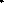 дополнительного образования;реализация программ профессиональных проб для школьников на базе профессиональных образовательных организаций и образовательных организаций высшего образования, предприятий-работодателей, других внешкольных площадок, обеспечивающих погружение в профессиональный контекст;реализация программ (учебных курсов, спецкурсов, практик и др.) профориентационной работы с обучающимися (сопровождения профессионального самоопределения) различной продолжительности (от 1 четверти (триместра) до нескольких лет);организация	деятельности	профильных          классов	в общеобразовательных организациях с учётом запроса обучающихся и потребностями регионального рынка труда;открытие профильных классов при поддержке предприятий и организаций региона и их непосредственном участии в образовательной деятельности;реализация рабочих программ воспитания, предусматривающих циклы профориентационных часов общения, профориентационные деловые игры, посещение ярмарок профессий и т.д.;организация посещения обучающимися дней открытых дверей в профессиональных образовательњкх организациях и организациях высшего образования в соответствии с выявленными склонностями и предпочтениями;участие в профильных профориентационных сменах на базе образовательных организаций высшего образования;участие в работе всероссийских профориентационных проектов (в т.ч. циклов открытых уроков «ПроеКТОриЯ», проекта «Билет в будущее» и др.);участие в профессиональных пробах на базе лабораторий и мастерских профессиональных образовательных организаций и организаций высшего образования;сотрудничество в области профориентационной работы между общеобразовательными организациями и профессиональными образовательными организациями и организациями высшего образования, организациями и предприятиями;участие обучающихся общеобразовательных организаций в профильных олимпиадах и конкурсах.Создание условий для профессионального становления обучающихся.Задача: Создание условий для реализации программ непрерывного образования и сопровождения профессионального самоопределения обучающихся.Решение задачи осуществляется через реализацию следующих направлений деятельности:реализация проектов по системе «Школа - образовательная организация высшего образования (профессиональная образовательная организация) - предприятие»;организация преемственности и непрерывности работы по сопровождению профессионального самоопределения обучающихся при переходе с одного уровня образования на другой;организация сетевого взаимодействия между образовательными организациями различных уровней и типов, специализированных организаций, оказывающих услуги по профессиональной ориентации, и других институциональных участников профориентационных программ и мероприятий;организация межведомственного взаимодействия между органами управления и организациями различной ведомственной принадлежности,реализующими	задачи	сопровождения	профессионального самоопределения и профессионального выбора обучающихся.Удовлетворение потребности в кадрах на основе анализа рынка труда региона.Задача: Обеспечение экономики региона квалифицированными кадрами.Решение задачи осуществляется через реализацию следующих направлений деятельности:формирование перечня профессий ТОП-регион (определение перечня востребованных и перспективных профессий и специальностей на рынке труда в муниципальном образовании «Кузоватовский район» и в Ульяновской области на долгосрочную перспективу);разработка прогноза текущей и перспективной потребности в кадрах; разработка и согласование мероприятий по профессиональнойориентации с участием работодателей и образовательных организаций;проведение анализа эффективности профессиональных планов и вариантов движения выпускников образовательных организаций.Совершенствование структуры среднего профессионального образования.Задача: Создание условий для формирования и развития образовательных потребностей обучающихся в профессиональном образовании и профессиональной подготовке по профессиям и специальностям, востребованным на региональном рынке труда.Формирование положительного имиджа профессий и специальностей, востребованных для эффективного социально-экономического развития Ульяновской области и муниципального образования «Кузоватовский район».Формирование положительного имиджа профессиональных образовательных организаций Ульяновской области.Решение задач осуществляется через реализацию следующих направлений деятельности:реализация	практико-ориентированных	программ профессиональной ориентации для школьников различных возрастов (профессиональные пробы, профессиональное обучение по востребованным в регионе профессиям и передовым технологиям);включение представителей работодателей в профориентационную работу со школьниками.Показатели:По проведению ранней профориентации:доля выпускников начальной школы, у которых представление о профессии людей и ее значимости по результатам Всероссийских проверочных работ (далее - ВПР) сформировано полностью. % от общей численности обучающихся 4 класса, выполнивших п.8 базового уровня ВПР по окружающему миру на З балла;доля выпускников начальной школы, у которых представление о профессии людей и её значимости по результатам ВПР сформировано частично. % от общей численности обучающихся 4 класса, выполнивших п.8 базового уровня ВПР по окружающему миру на 2 балла или 1 балл;доля обучающихся, охваченных проектом «Билет в будущее». % от общей численности обучающихся 6-11 классов общеобразовательных организаций региона;доля    обучающихся,     принявших     участие     в     цикле     уроков«ПроеКТОриЯ. % от общей численности обучающихся 5-11 классов общеобразовательных организаций района.По выявлению предпочтений обучающихся ООО в области профессиональной ориентации:доля обучающихся, прошедших профессиональную диагностику. % от общей численности обучающихся 5-9 классов общеобразовательных организаций района.З. По сопровождению профессионального самоопределения обучающихся основного общего образования (в т.ч. с ОВЗ):доля обучающихся 9-х классов, прошедших профессиональную диагностику и продолживших обучение в соответствии с профессиональными предпочтениями (10-й класс, профессиональные образовательные организации, другое). % от общей численности обучающихся 9-х классов общеобразовательных организаций района;доля обучающихся, охваченных психолого-педагогической поддержкой, консультативной помощью по вопросам профессиональной ориентации. % от общей численности обучающихся 5-9 классов общеобразовательных организаций района.По выбору профессии обучающимися основного общего образования:доля выпускников 9-х классов, поступивших в профессионаљные образовательные организации в соответствии с профилем предметов, выбранных для прохождения ГИА. % от общей численности выпускников 9- х классов общеобразовательных организаций района;доля обучающихся 9-х классов, поступивших в профессиональные образовательные организации в соответствии с выявленными профессиональными предпочтениями. % от общей численности выпускников 9х классов общеобразовательных организаций района, поступивших в профессиональные образовательные организации.По выявлению предпочтений обучающихся среднего общего образования в области профессиональной ориентации:доля обучающихся 10-11 классов, прошедших профессиональную диагностику. % от общей численности обучающихся 10-11-х классов общеобразовательных организаций района;доля учащихся 10-х классов, обучающихся по профилю, соответствующему выявленным в ходе диагностики профессиональнымпредпочтениям. % от общей численности учащихся 10-х классов общеобразовательных организаций района.По сопровождению профессионального самоопределения обучающихся среднего общего образования (в т.ч. с ОВЗ):доля	обучающихся, охваченных психолого-педагогической поддержкой, консультационной помощью по вопросам профессиональной ориентации. % от общей численности обучающихся 10-11-х классов общеобразовательных организаций района.По выбору профессии обучающимися среднего общего образования:доля обучающихся 10-11 классов, прошедших профессиональные пробы в профессиональные образовательные организации и образовательные организации высшего образования и на производстве. % от общей численности обучающихся 10-11-х классов общеобразовательных организаций района;доля обучающихся 10-11 классов, охваченных практико- ориентированными программами профессиональной ориентации. % от общей численности обучающихся 10-11 -х классов общеобразовательных организаций района;доля обучающихся 10-11 - х (12-х) классов с ОВЗ, детей инвалидов участников национального чемпионата по профессиональному мастерству«Абилимпикс». % от общей численности обучающихся 10-11-х (12-х) классов с ОВЗ, детей — инвалидов.По эффективности профориентационной работы в профильных классах и классах с углубленным изучением отдельных предметов:доля обучающихся, выбравших для сдачи ГИА по образовательным программам среднего общего образования учебные предметы, изучавшиеся на профильном/углубленном уровне. % от общей численности выпускников 11 -х профильных классов;доля выпускников 11-х классов, продолживших обучение в вузе, профессиональных образовательных организациях в соответствии с профилем на уровне среднего общего образования. % от общей численности выпускников 11 -х профильных классов.По успешности зачисления в ВУЗ в соответствии с выбранным профилем:доля выпускников 11-х классов, поступивших в образовательные организации высшего образования в соответствии с выбранным профилем.% от общей численности выпускников 11-х профильных классов;доля выпускников 11-х классов, поступивших в образовательные организации высшего образования Ульяновской области в соответствии с выбранным профилем. % от общей численности выпускников 11-х профильных классов.По учёту обучающихся с ОВЗ, поступивших в профессиональные образовательные организации:доля выпускников с ОВЗ, инвалидов, поступивших в профессиональные образовательные организации. % от общей численности выпускников с ОВЗ, инвалидов общеобразовательных организаций района.По учёту обучающихся, поступивших в профессиональные образовательные организации Ульяновской области:доля обучающихся, поступивших в профессиональные образовательные организации Ульяновской области. % от общей численности выпускников 9-х и 11 -х классов.По соответствию выбранных специальностей обучающимися профессиональных образовательных организаций и образовательных организаций высшего образования потребностям рынка труда региона:доля выпускников, получивших основное общее образование и поступивших в профессиональные образовательные организации для обучения по профессиям/специальностям из перечня «ТОП-РЕГИОН». % от общей численности выпускников 9-х классов, поступивших в профессиональные образовательные организации на базе основного общего образования;доля выпускников, получивших среднее общее образование и поступивших в образовательные организации высшего образования по направлениям (техническое, аграрное, строительное, медицинское, педагогическое). % от общей численности выпускников 11-х классов, поступивших в профессиональные образовательные организации на базе основного общего образования;доля выпускников профессиональных образовательных организаций и образовательных организаций высшего образования, обучавшихся по целевому направлению и трудоустроившихся по специальности. % от общей численности выпускников 11-х классов, поступивших в профессиональные образовательные организации и образовательные организации высшего образования по целевому направлению.Сроки проведения мониторинга показателей. Мониторинг проводится 1 раз в учебный год.Методы сбора информации в рамках мониторинга системы работы по профориентации и самоопределению обучающихся.Методами сбора информации в данном направлении являются: опрос (анкетирование);использование результатов реализации федеральных и региональных профориентационных проектов/программ/мероприятий (статистика по участию в проекте «Билет в будущее», «Проектория»);использование данных форм федерального статистического наблюдения для расчета показателей;использование данных социологических исследований и мнений специалистов кадровых агентств, кадровых служб, применение перечнявостребованных и перспективных профессий и специальностей на рынке труда в Ульяновской области.Для сбора информации используются следующие информационные системы:(Googl-формы, с помощью которых проводится опрос руководителей общеобразовательных организаций, где автоматически формируется статистика ответов (в том числе в виде диаграмм), а ответы респондентов автоматически переносятся в таблицу Google, которую можно выгрузить и использовать для обработки и анализа данных. таблица Microsoft ExcelДля обработки полученных по итогам мониторинга данных используется программа для работы с электронными таблицами Microsoft Excel, в которой формируется электронная таблица. Заголовки строк электронной таблицы представляют собой наименования муниципального образования, а заголовки столбцов наименования показателей, по которым проводился мониторинг, и наименования критериев, по которым возможна кластеризация муниципальных общеобразовательных организаций для проведения кластерного анализа.Таким образом, по каждой общеобразовательной организации заполняется строка со значениями необходимых показателей, и по каждому показателю заполняются значения в разрезе общеобразовательных организаций.Система мониторинга эффективности руководителей всех образовательных организацийЦели:Повышение качества управленческой деятельности руководителей образовательных организаций представляется весьма значимым компонентом муниципальных механизмов управления качеством образования.Главной задачей учредителя образовательной организации становится оценка достижения целей, для которых образоватељная организация была создана, и эффективности выполнения возложенных на образовательную организацию задач.В соответствии с Федеральным законом от 29.12.2012 № 273-ФЗ «Об образовании в Российской Федерации» единоличным исполнительным органом образовательной организации является руководитель образовательной организации, который осуществляет текущее руководство деятельностью	образовательной	организации.	Руководитель образовательной организации несет ответственность за руководство образовательной, научной, воспитательной работой и организационно- хозяйственной деятельностью образовательной организации, а также за реализацию программы развития образовательной организации.Трудовые функции руководителя образовательной организации включают, в том числе, реализацию федерального государственного образовательного стандарта, обеспечение объективности оценки качестваобразования обучающихся в образовательной организации, формирование резерва кадров в целях замещения вакантных должностей в образовательной организации.Роль руководителя образовательной организации, как эффективного, нацеленного на достижение высоких результатов менеджера, занимает центральное место в системе социально-экономического развития образовательной организации. Поскольку эффективность образовательной организации напрямую зависит от эффективности управленческой деятельности руководителя, который ее возглавляет, важной задачей для учредителя становится всесторонняя оценка профессиональных качеств и деятельности руководителя образовательной организации.Повышение качества управленческой деятельности руководителей образовательных     организаций     в	муниципальном образовании«Кузоватовский район» реализуется путем решения следующих задач: обучение         руководителей    образовательных    организаций    попрограммам       профессиональной       переподготовки       и       повышенияквалификации	в профессиональных образовательных организациях; развитие		внутришкольных	механизмов	управления	качествомобразования;проведение обязательной аттестации руководителей образовательных организаций для подтверждения уровня знаний, умений, навыков и компетенции, характеризующей подготовленность к выполнению профессиональной деятельности;достижение обучающимися планируемых результатов освоения основных образовательных программ;распространение лучших практик и продуктивных моделей управления;организация работы стажировочных площадок для руководителей образовательных организаций по вопросам управления качеством образования;проведение семинаров, совещаний, собеседований с участием руководителей образовательных организаций в целях проведения оценки компетенций руководителей образовательной организации, оценки деятельности образовательной организации, а также в целях информирования об изменениях в законодательстве в сфере образования и предупреждения нарушений образовательными организациями требований, установленных законодательством Российской Федерации в сфере образования.Основными задачами мониторинга эффективности деятельности руководителей образовательных организаций являются:определение качества работы руководителей;стимулирование целенаправленного, непрерывного повышения уровня квалификации, личностного профессионального роста, использования эффективных управленческих технологий, методов и средств;повышение эффективности и качества управленческой деятельности руководителей.Формирование резерва управленческих кадров. Резерв управленческих кадров формируется с целью:обеспечения	образовательной	организации	руководящими работниками, обладающими высоким уровнем профессионализма;своевременного замещения вакантных должностей руководителей образовательных организаций;сокращения периода адаптации вновь назначаемых руководителей; своевременной	подготовки	кадров	на	замещение	должностейруководителей,	занятых	работниками	пенсионного	и	предпенсионного возраста;раскрытия	потенциала	наиболее	перспективных	и	талантливых руководителей;для улучшения качества деятельности образовательной организации. Резерв		управленческих	кадров	представляет		собой	группу специалистов,	отвечающих	квалификационным	и		иным	требованиям, которые		установлены действующим законодательством, способных по своим	деловым,	профессиональным,	личностным,		морально-этическим качествам осуществлять профессиональную деятельность на должностируководителя образовательной организации.Основными задачами формирования резерва управленческих кадров являются:своевременный подбор претендентов на должность руководителя образовательной организации из числа лиц, обладающих наиболее высоким управленческим потенциалом;планомерные подготовка и профессиональное развитие граждан, включенных в резерв управленческих кадров;создание условий для развития кадрового потенциала системы муниципального управления, осуществляемого на уровне муниципального образования «Кузоватовский район» в стратегической перспективе.Работа с резервом управленческих кадров осуществляется на основе следующих принципов:единство подходов к формированию требований к лицам, включенным в резерв управленческих кадров, к их подготовке и личностно профессиональному развитию, а также к критериям отбора кандидатов на включение в резерв управленческих кадров;гласность и доступность информации о формировании, подготовке и использовании кадрового резерва руководителей;планомерность подбора и подготовки кандидатов для замещения должности руководителя;добровольность	включения	и	нахождения	в	кадровом	резерве кандидата на руководящую должность;открытость при формировании резерва управленческих кадров;соблюдение равенства прав граждан, включенных в резерв управленческих кадров;объективность оценки профессиональных и личностных качеств кандидата, результатов его профессиональной деятельности;постоянное совершенствование личностно-профессиональных и управленческих качеств лиц, включенных в резерв управленческих кадров.Претендентами на включение в резерв управленческих кадров могут быть члены школьных управленческих команд.З. Подготовка школьных управленческих команд.Управленческая команда образовательной организации представляет собой организованную группу единомышленников, которые осознают взаимозависимость и необходимость сотрудничества в рамках утвержденной структуры управления, имеют твердую установку на совместную эффективную творческую управленческую деятельность, сплочение индивидуальных идей и опыт каждого члена для достижения единой цели. Школьные управленческие команды создаются с целью:формирования группы лиц, способных разрабатывать и реализовывать эффективные стратегии управления образованием;эффективного развития детского и педагогического коллектива; создания условий для профессионального роста перспективныхкадров сферы образования;реализации накопленного опыта каждого из членов данной команды.Реализация данных целей осуществляется через решение такой задачи, как отбор лидеров из числа педагогических и руководящих работников образовательных организаций с высоким уровнем трудовой активности, деловой инициативы и компетентности (профессиональной, коммуникативной, информационной, правовой) для формирования кадрового резерва.Показатели:По повышению качества управленческой деятельности:доля руководителей, в общеобразовательных организациях которых по итогам плановых проверок не выявлены нарушения обязательных требований законодательства в сфере образования (%);доля руководителей, общеобразовательные организации которых включены в региональный/федеральный перечень инновационных площадок (в соответствии с ч.4 ст.20 Федерального закона от 29.12.2012 № 273-ФЗ «Об образовании в Российской Федерации» (%);доля руководителей, образовательные организации которых выиграли гранты на развитие инноваций (реализацию проектов) (%);доля руководителей, образовательные организации которых являются пилотными/ стажировочными площадками муниципального, регионального или федерального уровня (%).По результатам обучения (достижению обучающимися планируемых результатов освоения основных образовательных программ):доля образовательных организаций с низкими результатами образовательной деятельности (%);доля образовательных организаций, в которых есть выпускники 9-х, 11-х классов, не получившие аттестат (%);доля руководителей, в образовательных организациях которых имеются выпускники, набравшие 80 и более баллов по результатам ЕГЭ (%);доля руководителей, в образовательных организациях которых имеются победители и призеры Всероссийской олимпиады школьников муниципального, регионального, заключительного этапов (%).З. По развитию внутришкольных механизмов управления качеством образования:доля образовательных организаций района, сформировавших объективную ВСОКО (%);доля образовательных организаций, не имеющих признаки необъективных образовательных результатов при проведении оценки качества образования на федеральном уровне (%);доля образовательных организаций, в которых проводится мониторинг школьного благополучия (%);доля образовательных организаций, в которых сформирована система профилактики школьной неуспешности (%);доля образовательных организаций, в которых программы дополнительного образования реализуются на основании учета потребностей обучающихся (%);доля образовательных организаций, в которых реализуются программы по выявлению и развитию талантов у обучающихся (%).По формированию резерва управленческих кадров:доля образовательных организаций, в которых сформирован кадровый резерв на замещение должностей руководителей образовательных организаций (%);доля образовательных организаций, в которых претендент по итогам конкурсного отбора и обучения включен в кадровый резерв системы образования муниципального образования «Кузоватовский район» для замещения вакантных должностей «руководитель», «заместитель руководителя» муниципальных образовательных организаций (%);количество лиц, зачисленных ранее в кадровый резерв и назначенных на должность руководителя или заместителя руководителя в текущем году (чел.);сформирована конкурсная система назначения руководителей образовательных организаций (да/нет);действие системы профессионального развития лиц, состоящих в кадровом резерве на замещение должностей руководителей образовательных организаций (да/нет).По подготовке школьных управленческих команд:доля образовательных организаций, в которых сформирована управленческая команда из числа руководителей, заместителей руководителей и ведущих учителей (%);доля образовательных организаций, принявших участие в профессиональных конкурсах для управленческих команд (%);доля образовательных организаций, в которых представители управленческой команды прошли курсы повышения квалификации или профессиональную переподготовку (%).Методы сбора информации в рамках мониторинга эффективности деятельности руководителей образовательных организаций.Сбор информации для мониторинга осуществляется посредством проведения мониторинга и анализа статистических данных результатов следующих оценочных процедур:независимая оценка качества образования, федеральный государственный контроль качества образования, федеральные оценочные процедуры (ГИА-9, ГИА-11, НИКО, ВПР) и международные сравнительные исследования качества образования (PISA и др.), региональная оценка по модели PlSA, предметные олимпиады школьников.В	качестве	методов	сбора	информации	в	данном	направлении выступают использование статистических данных:документов, предоставленных	муниципальными образовательными организациями;документов, предоставленных образовательными организациями, осуществляющими образовательную деятельность по дополнительным образовательным программам переподготовки и повышения квалификации;документов, предоставленных ОГАУ «ИРО»;репрезентативная выборка — выборка, в которой представлены типы образовательных организаций района (выборочно) для исследования (мониторинга);опрос руководителей образовательных организаций для проведения мониторинга по показателям, связанным с выявлением кадровых потребностей, с выбором организаций педагогами для обучения по программам ДПО, с поддержкой молодых педагогов, методических и профессиональных сообществ педагогов;использование результатов диагностики профессиональных дефицитов педагогических работников, проводимой в рамках апробации модели оценки компетенций работников образовательных организаций, по показателям, связанным с выявлением профессиональных дефицитов педагогов;перечни экспертов, привлекаемых к проведению аттестации на присвоение первой и высшей квалификационной категории, и составы предметных комиссий по проведению государственной итоговой аттестации по образовательным программам основного общего и среднего общего образования — для расчета показателей, связанных с вовлечением педагогов в экспертную деятельность;использование данных форм федерального статистического наблюдения для расчета показателей.Для сбора информации используются следующие информационные системы:единая информационная-аналитическая система, где у каждого из руководителей образовательной организации есть личный кабинет для ввода данных по показателям;Google-формы, с помощью которых проводится опрос руководителей общеобразовательных организаций, где автоматически формируется статистика ответов (в том числе в виде диаграмм), а ответы респондентов автоматически переносятся в таблицу Google, которую можно выгрузить и использовать для обработки и анализа данных (используются для сбора данных по показателям, связанным с выявлением кадровых потребностей, с выбором организаций педагогами, для обучения по программам ДПО, с поддержкой молодых педагогов, методических сообществ педагогов, и для сбора контекстных данных об образовательных организациях для использования элементов кластеризации при проведении анализа результатов мониторинга;АИС «Диагностика», с помощью которой проводится оценка компетенций педагогических работников образовательных организаций в рамках апробации модели оценки компетенций и в которой агрегируются результаты выполнения диагностических работ.Для обработки полученных по итогам мониторинга данных используется программа для работы с электронными таблицами Microsoft Excel, в которой формируется электронная таблица. Заголовки строк электронной таблицы представляют собой наименования общеобразовательных организаций, а заголовки столбцов наименования показателей, по которым проводился мониторинг, и наименования критериев, по которым возможна кластеризация образовательных организаций для проведения кластерного анализа. Таким образом, по каждой общеобразовательной организации заполняется строка со значениями необходимых показателей, и по каждому показателю заполняются значения в разрезе общеобразовательных организаций. Инструменты Microsoft Excel, такие как «Фильтр», «Условное форматирование», «Диаграммы», «Гистограммы» и другие позволяют рассчитывать данные и строить графики для проведения анализа по установленным показателям.Система обеспечения профессионального развития педагогических работниковЦели:Выявление кадровых потребностей в образовательных организациях муниципального образования «Кузоватовский район» и обеспечение системы образования квалифицированными педагогическими кадрами. В рамках достижения национальной цели Российской Федерации по вхождению в число 10 ведущих стран мира по качеству образования особую значимость приобретают вопросы кадрового дефицита в образовательных организациях, который является одним из факторов снижения качества образования.Ежегодно в начале учебного года в   муниципальном образовании«Кузоватовский район» остаются открытыми вакансии педагогических работников в образовательных организациях. Существующий «приток» выпускников вузов и участников федеральной программы «Земский учитель» не позволяет полностью комплектовать все образовательные организации педагогическими кадрами. Руководители организаций вынуждены закрывать имеющиеся вакансии внешними и внутренними совместителями, преподаванием учителями нескольких предметов, привлечением к работе педагогов старше 60 лет. Реализация данной цели осуществляется путем решения следующихзадач:постоянный	мониторинг	вакансий	в	муниципальных образовательных		организациях		муниципального		образования«Кузоватовский район»;подготовка и переподготовка квалифицированных педагогических кадров для образовательных организаций муниципального образования«Кузоватовский район» в профессиональных образовательных организациях и образовательных организациях высшего образования;подготовка педагогических кадров с двумя и более профилями для сельских и малокомплектных общеобразовательных организаций;совершенствование	системы	трудоустройства	выпускников педагогических вузов в соответствии с профилем подготовки;развитие	системы	материального	стимулирования	молодых педагогических работников;развитие системы наставничества в отношении молодых педагогов; проведение	мероприятий,	направленных	на	популяризациюпрофессии педагога;создание	условий	для	профессионального	роста	и	развития педагогических работников;развитие системы поощрения педагогических работников за высокие профессиональные достижения и др.Развитие кадрового потенциала в образовательных организациях муниципального образования «Кузоватовский район».Вопросы обеспечения высокого качества общего образования, соответствующего целям национального проекта «Образование» и требованиям инновационного развития экономики Ульяновской области, неразрывно связаны с развитием кадрового потенциала образовательных организаций, где на первый план выходят вопросы профессионализма и мотивации педагогических работников.Федеральный закон «Об образовании в Российской Федерации» обязывает педагогических работников осуществлять свою деятельность на высоком профессиональном уровне с прршенением педагогически обоснованных и обеспечивающих высокое качество образования форм, методов обучения и воспитания, а также систематически повышать этот уровень. Это указывает на необходимость постоянного совершенствования педагога на протяжении всей его трудовой деятельности.Таким образом, необходимо создание условий для успешной профессиональной самореализации педагогических работников, направленных на повышение результативности их деятельности и, как следствие, повышение качества подготовки обучающихся.Реализация данной цели осуществляется путем решения следующихзадач:организация	наставничества	и	методического	сопровожденияпрофессиональной деятельности молодых педагогических работников; создание условий для непрерывного обновления педагогическимиработниками навыков и компетенций, в том числе через реализациюпрограмм дополнительного профессионального образования по востребованным и актуальным для конкретного педагога направлениям, учитывающим контекстные условия и потребности образовательной организации;развитие системы стимулирования педагогических работников за высокие профессиональные достижения;развитие конкурсов профессионального мастерства педагогических работников;выявление и тиражирование наиболее эффективных и инновационных педагогических технологий;совершенствование системы методического сопровождения педагогических работников;вовлечение педагогических работников в деятельность профессиональных сообществ и методических объединений, в экспертную деятельность;совершенствование процедур аттестации педагогических работников.З. Проведение диагностики и выявления профессиональных дефицитов педагогических работников.Современные вызовы системе образования предъявляют новые требования к результатам педагогической деятельности, в связи с этим возникает необходимость в постановке новых задач перед педагогическим сообществом, решение которых требует поиска новых возможностей для повышения уровня профессиональной компетентности педагогов, а также создания и реализации соответствующих условий для их профессионального роста.Эффективное решение задач по повышению качества педагогической деятельности не представляется возможным без учета имеющихся у педагога профессиональных дефицитов, для выявления которых необходимо проведение специальных диагностик профессиональных компетенций педагогических работников.Реализация данной цели осуществляется через решение следующихзадач:использование	оценочных	контрольно-измерительных	материаловдля проведения диагностики профессиональных компетенций учителей: предметных, методических, психолого-педагогических, коммуникативных;участие в диагностике профессиональных компетенций учителей; принятие мер по формированию позитивного отношенияпедагогического сообщества к проведению и диагностики профессиональных дефицитов;подготовка аналитических материалов по итогам диагностики компетенций учителей;разработка адресных рекомендаций для руководителей образовательных организаций и педагогических работников по итогам анализа результатов диагностики;организация адресной работы с педагогическими работниками, направленной на устранение выявленных пробелов;использование результатов диагностики при проведении муниципальных методических семинаров, фестивалей, конференций .Совершенствование профессиональных (в том числе предметных) компетенций педагогических работников.По итогам диагностики профессиональных компетенций учителей в рамках повышения квалификации «Совершенствование предметных и методических компетенций учителей (в том числе в области функциональной грамотности)» на платформе Цифровая образовательная среда дополнительного профессионального образования, проведенной в 2020 году выявлено, что наибольшие затруднения у педагогов вызвало решение методических задач, предметные задания повышенного уровня сложности.С целью преодоления профессиональных дефицитов в области предметных компетенций учителей необходимо организовать целенаправленную работу по совершенствованию профессиональных компетенций учителей.задач:Реализация данной цели осуществляется через решение следующихорганизация	взаимодействия	с	факультетом	образовательныхтехнологий и непрерывного образования ФГБОУ ВО «УлГПУ им. И.Н. Ульянова» на предмет включения педагогических работников, испытывающих профессиональные дефициты в группы слушателей повышения квалификации по предметным областям ФГОС;составление индивидуальных маршрутов профессионального развития педагогических работников, испытывающих профессиональные дефициты;предоставление тьюторского сопровождения педагогическим работникам, чьи профессиональные дефициты выявлены в сфере методических компетенций. Тьюторами могут выступать члены ассоциаций педагогов-методистов и педагогов-наставников региона;разработка адресных программ повышения квалификации для педагогических коллективов образовательных организаций, в том числе демонстрирующих низкие результаты обучения;разработка адресных рекомендаций для руководителей образовательных организаций и педагогических работников по итогам анализа результатов диагностики;использование результатов диагностики при проведении муниципальных методических семинаров, фестивалей и конференций, направленных на совершенствование профессиональных компетенций педагогических работников .Обеспечение эффективности повышения квалификации педагогов. Проведение внешней экспертизы программ дополнительного профессионального развития педагогов.Одним из наиболее действенных механизмов совершенствования педагога на протяжении всей его трудовой деятельности может выступать повышение квалификации, которое направлено на удовлетворение образовательных и профессиональных потребностей, профессиональное развитие педагога, обеспечение соответствия его квалификации меняющимся условиям профессиональной деятельности и социальной среды. Педагогические работники Ульяновской области осваивают программы дополнительного профессионального образования в основном в ФГБОУ ВО «Ульяновский государственный педагогический университет им. И.Н. Ульянова», а также в других организациях региона, имеющих лицензию на осуществление дополнительного профессионального образования педагогических работников.Реализация цели по повышению эффективности повышения квалификации педагогических работников осуществляется через решение следующих задач:обучение по программам повышения квалификации с учетом выявления профессиональных дефицитов педагогов;использование при обучении по программам повышения квалификации сведений о дефицитах обучающихся, выявленных в результате процедур оценки качества подготовки обучающихся, национальных и международных исследований качества образования (ЕГЭ, ОГЭ, ВПР, НИКО и др.);учет личных запросов педагогов в части формирования (совершенствования) новых компетенций и индивидуальных траекторий профессионального развития, а также потребностей образовательных организаций-работодателей;привлечение ресурсов профессиональных сообществ учителей; поддержка самообразования и неформального образования учителей,в том числе их участие в различных семинарах, вебинарах, круглых столах;формирование компетенций, необходимых для ведения образовательной деятельности с использованием электронного обучения и дистанционных образовательных технологий, современных технических средств обучения;включение стажировок в организациях-лидерах.Построение индивидуальных маршрутов непрерывного развития профессионального мастерства педагогических работников.Во избежание ситуаций, когда даже в результате успешного освоения программ повышения квалификации педагоги продолжают испытывать индивидуальные затруднения в профессиональной деятельности, необходимо организовать индивидуальное методическое сопровождение педагогических работников в курсовой и межкурсовой период.На целенаправленное, мотивированное, систематическое профессиональное развитие педагога направлено построение индивидуальных маршрутов непрерывного развития профессионального мастерства педагогических работников, что способствует определению перспективы формирования и дальнейшего профессионального роста каждого педагога, выбора направлений, средств, форм и методов повышения квалификации. Индивидуальная образовательная траектория обеспечивает расширение возможностей образовательного пространства, выбор наиболее эффективных и удобных для учителя способов непрерывного образования, роста профессиональной компетентности.Реализация данной цели осуществляется через решение следующихзадач:разработка	для	педагогических	работников	индивидуальныхмаршрутов профессионального развития на основе диагностики профессиональных дефицитов, с включением мероприятий, наиболее адекватно и адресно решающих задачи повышения квалификации и профессионального развития педагогических и управленческих кадров;включение в индивидуальные маршруты непрерывного повышения профессионального мастерства педагогических работников различных форм реализации дополнительных профессиональных программ всочетании с другими мероприятиями (перекрестное посещение уроков, участие в семинарах/вебинарах, работа с методическими материалами, участие в профессиональных олимпиадах и конкурсах разного уровня и др.);включение в индивидуальные маршруты непрерывного повышения профессионального мастерства стажировок и практических мероприятий, способствующих переносу приобретенных в процессе обучения компетенций в реальную педагогическую практику;организация тьюторского сопровождения педагогических работников при прохождении индивидуальных маршрутов, освоении программ дополнительного профессионального образования, а также при переносе приобретенных компетенций в практическую деятельность.Осуществление профессиональной переподготовки по образовательным программам педагогической направленности.Решению задач по совершенствованию кадровой политики способствует реализация программ профессиональной переподготовки по образовательным программам педагогической направленности, направленных на получение компетенции, необходимой для выполнения нового вида профессиональной деятельности, приобретение новой квалификации. Это позволяет привлечь в образовательные организации новых специалистов, обладающих необходимым уровнем квалификации педагогического профиля, а также позволяет действующим учителям, прошедшим профессиональную переподготовку по смежному профилю, преподавать несколько учебных предметов (курсов, дисциплин), при этом, закрывая имеющуюся в школе вакансию и, доводя объем учебной нагрузки до оптимального объема (что особенно актуально для сельских малокомплектных школ и учителей, работающих в таких школах).Реализация данной цели осуществляется через:постоянный мониторинг востребованности программ профессиональной переподготовки педагогической направленности;обучение по программам профессиональной переподготовки педагогической направленности в образовательных организациях высшего образования и профессиональных образовательных организациях, расположенных на территории Ульяновской области, а также ОГАУ«ИРО»;обучение по программам профессиональной переподготовки педагогической направленности по востребованным направлениям, по которым имеются вакансии в образовательных организациях;обучение по адресным программам профессиональной переподготовки по заявкам, поступившим от образовательных организаций и Управления образования администрации МО «Кузоватовский район»;реализация национального проекта «Демография», в рамках которого для граждан предпенсионного возраста, женщин, находящихся в отпуске по уходу за ребенком в возрасте до трёх лет, а также женщин, имеющихдетей дошкольного возраста, не состоящих в трудовых отношениях и обратившихся в органы службы занятости, существует возможность получить дополнительное образование по программам профессиональной переподготовки, в том числе педагогической направленности, за счет средств национального проекта.Развитие цифровой образовательной среды дополнительного профессионального образования педагогических работников.Создание современной эффективной системы образования, отвечающей вызовам нового времени, - ключевой фактор развития и реализации инновационного потенциала страны. Одно из направлений инновационного развития образования - развитие цифровой образовательной среды, обеспечивающей высокое качество, доступность, вариативность дополнительного профессионального (педагогического) образования, способствующей активному применению электронного обучения и дистанционных образовательных технологий, совершенствованию цифровых компетенций педагогов, эффективному взаимодействию организаций дополнительного профессионального (педагогического) образования и педагогических вузов.Реализация данной цели осуществляется через решение следующихзадач:обеспечение открытости и доступности системы образования длявыбора педагогическими работниками Ульяновской области дополнительных префессиональных программ;реализация программ дополнительного профессионального (педагогического) образования с применением дистанционных образовательных технологий и электронного обучения;популяризация среди педагогических и руководящих работников федерального реестра образовательных программ дополнительного профессионального педагогического образования, в который включены лучшие дополнительные профессиональные программы педагогического образования, прошедшие профессионально-общественную экспертизу.Вовлечение педагогов в экспертную деятельность.Важной составляющей деятельности современного педагога и стимулом к его профессиональному росту является участие в экспертной деятельности.Педагогические работники, имеющие высокий уровень профессионализма, привлекаются к проведению экспертных процедур по оценке аттестационных материалов, проверке и оцениванию работ в рамках проведения различных оценочных и конкурсных процедур, рецензированию учебно-методических пособий и сборников методических рекомендаций. Вовлечение педагогов в экспертную деятельность способствует не только профессиональному росту педагогов, но и повышению объективности процедур аттестации, оценки качества образования, рецензирования и др.задач:Реализация данной цели осуществляется через решение следующихпривлечение в качестве экспертов при проведении аттестационных,оценочных и иных процедур педагогических работников из числа наиболее опытных и компетентных педагогических работников;планомерное обновление состава экспертов, привлекаемых к проведению аттестации, оценочных процедур и олимпиад в целях обеспечения объективности и недопущения конфликта интересов;проведение мероприятий по повышению профессиональной и экспертной компетентности педагогов, привлекаемых к экспертной деятельности;развитие системы стимулирования педагогов за участие в экспертной деятельности.Профилактика профессионального выгорания педагогов.Возрастающий перечень профессиональных задач, социально- экономические и другие факторы требуют от педагога не только высокой профессиональной компетентности, но и повышения стрессоустойчивости. Педагоги могут испытывать физические и интеллектуальные перегрузки, которые вызваны повышенными требованиями к деятельности, высокой учебной нагрузкой, большим объемом методической и внеклассной работы, нестабильным психологическим микроклиматом в коллективе, в классе или родительской среде и другими причинами. Поэтому необходимо проведение профилактической работы, направленной на предупреждение профессионального выгорания педагогов и выявления его признаков с последующими корректирующими мероприятиями.Реализация данной цели осуществляется через решение следующихзадач:обеспечение в образовательных организациях оптимального объемаучебной нагрузки педагогических работников;ограничение бюрократической нагрузки педагогических работников; соблюдение	норм	рабочего	времени	и	времени	отдыхапедагогических работников, установленных в зависимости от должности,профессии и условий труда;проведение семинаров и тренингов для педагогических работников, направленных на предупреждение профессионального выгорания;разработка методических рекомендаций, комплексов упражнений и других материалов по предупреждению синдрома профессиональноговыгорания.Формирование и развитие методического актива.Новые вызовы, стоящие перед системой образования, и, соответственно, новые требования к профессиональной деятельности педагогов актуализируют задачу обновления содержания и форм системы методической работы. В связи с этим возникает необходимостьформирования в муниципальном образовании «Кузоватовский район» методического актива - пула высококвалифицированных специалистов из числа педагогических работников, привлекаемых к осуществлению методической помощи и сопровождения непрерывного профессионального развития других педагогических работников.Реализация данной цели осуществляется через решение следующихзадач:участие в конкурсном отборе на присвоение категорий «Педагог-наставник», «Педагог-методист», «Педагог-исследователь» в рамках реализации Закона Ульяновской области от 25.09.2019 №109-30 «О статусе педагогических работников, осуществляющих педагогическую деятельность на территории Ульяновской области» (на заявительной основе);формирование методического актива по итогам конкурсного отбора; включение членов методического актива в  деятельность    районныхметодических    объединений,    в    том    числе    для    решения    задач    поформированию и сопровождению индивидуальных образовательных маршрутов педагогов;привлечение членов методического актива в качестве спикеров на семинарах, фестивалях педагогических технологий и т.п., а также в качестве экспертов и наставников при подготовке победителей муниципальных конкурсов профессионального мастерства педагогов к участию в региональных и во всероссийских этапах данных конкурсов.Осуществление научно-методического сопровождения педагогических работников.Национальные цели развития Российской Федерации, обозначенные в национальном проекте «Образование», актуализируют вопросы обновления содержания и форм системы методической работы. В связи с этим возникает необходимость разработки принципиально нового подхода к организации методического сопровождения педагогических работников в целях обеспечения высокого качества подготовки обучающихся.В рамках национального проекта «Образование» предполагается создание единой федеральной системы научно-методического сопровождения педагогических работников, региональным элементом которой в Ульяновской области стал Центр непрерывного повышения профессионального мастерства педагогических работников (ЦНППМР). Деятельность ЦНППМР направлена на развитие кадрового потенциала системы образования Ульяновской области за счет сопровождения процесса освоения дополнительных профессиональных программ с использованием индивидуальных образовательных маршрутов, разработанных по результатам выявления профессиональных дефицитов педагогических работников, переноса приобретенных профессиональных компетенций в ежедневную педагогическую практику, трансляциюэффективных	педагогических	практик,	развитие	сети	муниципальной методической поддержки.Реализация	данной	цели	осуществляется	для	муниципального образования «Кузоватовский район» через решение следующих задач:своевременное	и	качественное	выполнение	мероприятий, предусмотренных Комплексом мер («дорожной картой»);внедрение целевой модели наставничества педагогических работников;организация взаимодействия муниципальной методической службы с Центром, профессиональными образовательными организациями и образовательными организациями высшего образования, реализующими программы	подготовки и дополнительного профессионального образования педагогических работников;принятие мер по популяризации деятельности Центра в педагогической среде и формированию позитивного отношения педагогических работников к диагностике профессиональных дефицитов и тьюторскому сопровождению.1З. Поддержка молодых педагогов и развитие системы наставничества.Одно из важнейших направлений в системе образования создание условий для успешной адаптации и полноценной самореализации молодых педагогов.Привлечение к работе молодых специалистов призвано содействовать решению проблем кадрового обеспечения, способствовать интенсификации внедрения современных технологий и педагогических инноваций в систему общего образования. Начинающие специалисты, вступая на новую стадию профессионального развития, сталкиваются с новыми требованиями и задачами, условиями труда, и т.п. Поэтому на этапе вхождения в профессию молодой специалист нуждается в личностной социальной профессиональной поддержке. Такую поддержку призвана оказать система наставничества.Реализация данной цели осуществляется через решение следующихзадач:вовлечение	педагогических работников в возрасте	до	35	лет вразличные формы поддержки и сопровождения, в том числе наставничества, что позволяет создать условия для профессиональной и социально-бытовой адаптации педагогических работников, привлечь и закрепить в школах лучших выпускников вузов, актуализировать и расширить полученные педагогами в процессе профессионального образования знания, умения и компетенции, обеспечить баланс состава педагогических коллективов и преемственность традиций российской школы;участие в реализации регионального проекта «Мобильный наставник»;участие в реализации мероприятий Центра сопровождения молодых педагогов при ФГБОУ ВО «Ульяновский государственный педагогический университет им. И.Н. Ульянова;проведение	муниципального этапа	конкурса профессионального мастерства «Педагогический дебют»;поддержка	и	развитие	сетевых	сообществ	и	методических объединений молодых работников;участие в	реализации мероприятий регионального клуба «Учительгода»;проведение мониторинга, направленного на изучение состояния ирезультатов деятельности системы по поддержке молодых педагогов и развития системы наставничества. Результаты мониторинга используются для оценки и анализа сложившейся в настоящее время муниципальной ситуации в данной сфере и выработки мер и управленческих решений, направленных на совершенствование деятельности и дальнейшее развитие системы поддержки молодых педагогов и наставничества.Поддержка и развитие методических объединений, профессиональных сообществ учителей и других форм горизонтального взаимодействия педагогов в муниципальном образовании «Кузоватовский район».В соответствии со статьей 12 Федерального закона «Об образовании в Российской Федерации» в системе образования могут создаваться учебно- методические объединения, в состав которых на добровольных началах входят педагогические, научные и другие работники. Таким образом, законодательством предусматриваются дополнительные способы регулирующего воздействия на систему образования, основанные не на императивном исполнении установленных предписаний, а на совместной многосторонней работе по научно-методическому и ресурсному обеспечению образовательных процессов.Наряду с функционированием школьных и муниципальных методических объединений в настоящее время в районе функционирует муниципальный методический совет. Сетевые формы взаимодействия педагогов содержат в себе огромный потенциал для общения, систематизации и реализации ресурсов коллективной профессиональной деятельности. В подобных сообществах быстро распространяются новые педагогические технологии, приемы и методические наработки, что связано с индивидуальными интересами участников, непрерывным обменом информацией и опытом. Сетевое взаимодействие педагогов осуществляется на основе принципов взаимности, равноправия, доверия и является одной из моделей горизонтального обучения по системе «равный равному».Таким образом, методические объединения и профессиональные сообщества педагогов (в т.ч. сетевые) являются весомым ресурсом, обеспечивающим профессиональный рост учителя и продуктивность его индивидуального развития.задач:Реализация данной цели осуществляется через решение следующихинформирование	педагогических	работников	муниципальногообразования «Кузоватовский район» о действующих региональных, муниципальных профессиональных сообществах и методических объединениях педагогов, а также о форумах и сообществах в социальных сетях, основанных на принципах неформального и горизонтального обучения педагогических работников и добровольного и безвозмездного обмена опытом;привлечение профессиональных сообществ и методических объединений педагогов к участию в региональных и муниципальных семинарах, фестивалях педагогических технологий, конференциях и конкурсах, в том числе межрегиональных и федеральных;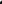 организация взаимодействия профессиональных сообществ района с образовательными организациями, осуществляющими подготовку педагогов или реализующими программы дополнительного профессионального образования, а также с муниципальной методической службой;развитие форм стимулирования педагогических работников, являющихся активными участниками сетевых сообществ и методических объединений и распространяющих свой опыт, передовые педагогические технологии, приемы, наработки в профессиональной среде.Изучение состояния и результатов деятельности методических объединений.Муниципальная модель методической работы в муниципальном образовании «Кузоватовский район» представляет собой систему, интегрирующую разные уровни методического сопровождения учителя: школьного, муниципального, регионального, а также деятельности Областного государственного автономного учреждения «Институт развития образования», профессиональных образовательных организаций, организаций высшего образования, реализующих программы подготовки и дополнительного профессионального образования педагогов, профессиональных педагогических сообществ, системы профессиональных конкурсов.На муниципальном уровне координирующим органом методической работы является МУ Управление образования администрации МО «Кузоватовский район».Ключевым элементом системы методической работы района являются методические объединения образовательных организаций, объединяющие предметные методические объединения учителей, методические объединения других педагогических работников.Основные направления деятельности муниципальной и школьных методических служб (аналитическая, информационная, организационно-методическая и научно-методическая деятельность) включают в себя организацию эффективной деятельности предметных методических объединений, помощь педагогам в построении индивидуальных образовательных маршрутов для непрерывного профессионального развития, организации горизонтального обучения, обобщение и транслирование передового педагогического опыта, организация методического сопровождения молодых специалистов и др.Для совершенствования муниципальной системы методической работы необходимо проведение анализа состояния и результатов деятельности методических объединений.Реализация данной цели осуществляется через решение следующихзадач:проведение мониторинга, направленного на изучение состояния ирезультатов деятельности методических объединений;использование результатов мониторинга для оценки и анализа сложившейся в настоящее время реальной ситуации в данной сфере и выработки мер и управленческих решений, направленных на поддержку и развитие методических объединений и профессиональных сообществ педагогов.Показатели:По выявлению кадровых потребностей образовательных организаций муниципального образования «Кузоватовский район» и обеспечение системы образования квалифицированными педагогическими кадрами:обеспеченность	образовательных	организаций	педагогическими кадрами (%);доля образовательных организаций, полностью укомплектованных педагогическими кадрами (%);доля педагогов, имеющих высшую квалификационную категорию(%);доля молодых педагогических работников в возрасте до 35 лет (%); доля педагогических работников старше 60 лет (%);доля	педагогических	работников,	имеющих	образование,соответствующее профилю преподаваемого предмета (%, в разрезе предметов).По выявлению профессиональных дефицитов педагогических работников:доля педагогов, прошедших диагностику профессиональных дефицитов, от общего числа педагогов (%);доля педагогов, у которых по итогам диагностики выявлены предметные/методические дефициты (уровень «ниже базового»), от общего количества учителей, принявших участие в диагностике (%).З. По формированию индивидуальных образовательных маршрутов совершенствования профессионального мастерства педагогических работников на основе диагностики профессиональных дефицитов:доля педагогических работников, охваченных индивидуальными (адресными) программами повышения квалификации, разработанными на основе диагностики профессиональных дефицитов от общего числа педагогов, обучившихся по дополнительным программам повышения квалификации (%);количество программ повышения квалификации, предусматривающих возможность конструирования индивидуальных (индивидуально- дифференцированных) образовательных маршрутов на основе актуальных дефицитов профессиональных компетенций педагога.По осуществлению профессиональной переподготовки по образовательным программам педагогической направленности:доля специалистов, прошедших программу переподготовки по образовательным программам педагогической направленности от общего количества специалистов, прошедших различные программы переподготовки (%).По вовлечению педагогов в экспертную деятельность:доля педагогов (в разрезе предметов), вовлеченных в работу региональной предметной комиссии при проведении государственной итоговой аттестации от общего числа педагогов (в разрезе предметов) (%).По формированию методического актива:доля педагогических работников, имеющих	категорию «Педагог- методист» от общего количества педагогических работников (%);поддержка молодых педагогов/реализация программ наставничества педагогических работников;доля молодых педагогов, охваченных программами наставничества от общего количества молодых педагогов (%).По реализации сетевого взаимодействия педагогов (методических объединений, профессиональных сообществ педагогов) на муниципальном уровне:доля педагогов, включенных в сетевые сообщества от общего количества педагогов (%).По организации повышения квалификации педагогических работников по вопросам выявления, поддержки и развития способностей и талантов у детей и молодежи:доля педагогических работников, прошедших программу переподготовки по вопросам выявления, поддержки и развития способностей и талантов у детей и молодежи от общего количества педагогических работников (%).По организации повышения квалификации педагогических работников по вопросам оценки качества образования в образовательной организации:доля педагогических работников, прошедших программу переподготовки по вопросам оценки качества образования в образовательной организации (%).По организации повышения квалификации педагогических работников по вопросам самоопределения и профессиональной ориентации обучающихся:доля педагогических работников, прошедших программу переподготовки по вопросам самоопределения и профессиональной ориентации обучающихся (%).По организации повышения квалификации педагогических работников по вопросам организации воспитания обучающихся:доля педагогических работников, прошедших программу переподготовки по вопросам организации воспитания обучающихся (%).Организация повышения квалификации педагогических работников по вопросам повышения качества дошкольного образования:доля педагогических работников, прошедших программу переподготовки по вопросам повышения качества дошкольного образования (%).Методы сбора информации в рамках мониторинга обеспечения профессионального развития педагогических работников.Сбор информации для мониторинга осуществляется посредством проведения мониторинга и анализа статистических данных результатов следующих оценочных процедур: независимая оценка качества образования, федеральный государственный контроль качества образования, федеральные оценочные процедуры (ГИА-9, ГИА-11, НИКО, ВПР) и международные сравнительные исследования качества образования (TIMSS, PISA, PIRLS), региональная оценка по модели PISA, предметные олимпиады школьников.В качестве методов сбора информации в данном направлении выступают использование статистических данных:документов, предоставленных образовательными организациями муниципального образования «Кузоватовский район»;документов, предоставленных образовательными организациями, осуществляющими образовательную деятельность по дополнительным образовательным программам переподготовки и повышения квалификации;документов, предоставленных ОГАУ «ИРО»;репрезентативная выборка — выборка, в которой представлены типы образовательных организаций района (выборочно) для исследования (мониторинга);опрос руководителей образовательных организаций для проведения мониторинга по показателям, связанным с выявлением кадровых потребностей, с выбором организаций педагогами для обучения попрограммам ДПО, с поддержкой молодых педагогов, методических и профессиональных сообществ педагогов;использование результатов диагностики профессиональных дефицитов педагогических работников, проводимой в рамках апробации модели оценки компетенций работников образовательных организаций, - по показателям, связанным с выявлением профессиональных дефицитов педагогов;перечни экспертов, привлекаемых к проведению аттестации на присвоение первой и высшей квалификационной категории, и составы предметных комиссий по проведению государственной итоговой аттестации по образовательным программам основного общего и среднего общего образования - для расчета показателей, связанных с вовлечением педагогов в экспертную деятельность;использование данных форм федерального статистического наблюдения для расчета показателей.Для сбора информации используются следующие информационные системы: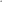 Googl-формы, с помощью которых проводится опрос руководителей общеобразовательных организаций, где автоматически формируется статистика ответов (в том числе в виде диаграмм), а ответы респондентов автоматически переносятся в таблицу Google, которую можно выгрузить и использовать для обработки и анализа данных (используются для сбора данных по показателям, связанным с выявлением кадровых потребностей, с выбором организаций педагогами для обучения по программам ДПО, с поддержкой молодых педагогов, методических сообществ педагогов, и для сбора контекстных данных об образовательных организациях для использования элементов кластеризации при проведении анализа результатов мониторинга);АИС «Диагностика», с помощью которой проводится оценка компетенций педагогических работников образовательных организаций в рамках апробации модели оценки компетенций и в которой агрегируются результаты выполнения диагностических работ.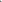 Для обработки полученных по итогам мониторинга данных используется программа для работы с электронными таблицами MicrosoftExcel, в которой формируется электронная таблица. Заголовки строк электронной таблицы представляют собой наименования общеобразовательных организаций (муниципалитетов), а заголовки столбцов наименования показателей, по которым проводился мониторинг, и наименования критериев, по которым возможна кластеризация образовательных организаций для проведения кластерного анализа. Таким образом, по каждой общеобразовательной организации заполняется строка со значениями необходимых показателей, и по каждому показателю заполняются значения в разрезе общеобразовательных организаций. Инструменты Microsoft Excel, такие как «Фильтр», «Условное форматирование», «Диаграммы», «Гистограммы» и другие позволяютрассчитывать данные и строить графики для проведения анализа по установленным показателям.Система организации воспитания обучающихсяЦели:Приобщение обучающихся к системе традиционных российских духовно-нравственных и культурно-исторических ценностей.В соответствии с Федеральным законом от 29 декабря 2012 г. № 273ФЗ «Об образовании в Российской Федерации» воспитание определяется как «деятельность, направленная на развитие личности, создание условий для самоопределения и социализации обучающихся на основе социокультурных, духовно-нравственных ценностей и принятых в российском обществе правил и норм поведения в интересах человека, семьи, общества и государства, формирование у обучающихся чувства патриотизма, гражданственности, уважения к памяти защитников Отечества и подвигам Героев Отечества, закону и правопорядку, человеку труда и старшему поколению, взаимного уважения, бережного отношения к культурному наследию и традициям многонационального народа Российской Федерации, природе и окружающей среде».Создание условий для повышения уровня сформированности ценностных ориентаций, связанных с жизнью, здоровьем и безопасностью человека. Ценностные ориентации, связанные с жизнью, здоровьем и безопасностью человека:ценность человеческой жизни, прав и свобод человека;ориентация на здоровый и экологически целесообразный образ жизни, безопасный для человека и окружающей среды, снижающий опасности для человека, общества и государства;уважение закона и правопорядка.Для реализации цели необходимо решение задач:реализация мер, направленных на развитие школьного спорта и формирование безопасного и здорового образа жизни;реализация мер, направленных на профилактику правонарушений и формирование правового сознания у несовершеннолетних;обеспечение условий защиты детей от информации, причиняющий вред их здоровью и психическому развитию;З. Создание условий для повышения уровня сформированности ценностных ориентаций социального взаимодействия. Ценностные ориентации социального взаимодействия:ценность семьи и семейных традиций;коллективизм, взаимопомощь, взаимоуважение, отзывчивость;уважение исторических, культурных и духовнонравственных достижений и ценностей многонационального народа Российской Федерации, уважение конфессиональных традиций и неприятие в межнациональном общении идеологии национализма, ксенофобии, дискриминации;ориентация на благополучие, процветание, свободу и независимость России, ответственность за свою Родину и готовность к мирному созиданию и защите Родины; осознание себя частью мирового сообщества, целостный взгляд на мир в его органическом единстве и разнообразии природы, народов, культур и религий.Для реализации цели необходимо решение следующих задач: реализация мер, направленных на привитие обучающимся ценностейсемьи   и   семейных   традиций,   посредством   усиления   воспитательноикомпоненты в учебной и внеучебной деятельности и воспитательной работы, а также усиление вовлеченности родителей (законных представителей) в образование детей и взаимодействие с образовательными организациями, популяризация;реализация мер, направленных на развитие детского самоуправления, в том числе детских СМИ, детских общественных объединений, деятельность которых связана с волонтерской и добровольческой деятельностью, способствующих развитию детских коллективов, основанных на взаимопомощи, взаимоуважении, отзывчивости;реализация мероприятий проекта «Патриотическое воспитание граждан Российской Федерации. Ульяновская область», способствующих формированию уважения исторических, культурных и духовно- нравственных достижений и ценностей многонационального народа Российской Федерации, конфессиональных традиций и неприятию в межнациональном общении идеологии национализма, ксенофобии, дискриминации, формированию ответственности за свою Родину и готовность к мирному созиданию и защите Родины;реализация мер, направленных на развитие детских объединений творческой направленности (школьных хоров, детских театров и др.), объединений естественно-научной направленности, а также увеличение числа детей, вовлеченных в просветительские и культурные мероприятия, способствующих осознанию себя частью мирового сообщества, формированию целостного взгляда на мир в его органическом единстве и разнообразии природы, народов, культур и религий.Создание условий для формирования ценностных ориентаций личностного развития обучающихся.Ценностные ориентации личностного развития:ценность образования и труда, творчества и самореализации; ориентация на осознанный выбор профессии;ориентация на нравственные ценности в поведении и в оценке собственных поступков и поступков других людеи, стремление к исполнению нравственного долга перед самим собой, своей семьёй и своим Отечеством;ориентация на эстетические ценности.Система ценностей как основа и цель воспитания зафиксирована в ряде официальных документов и является предметом консенсуса общества игосударства. В   Ульяновской   области   и   муниципальном   образовании«Кузоватовский район» программные документы, реализуемые в сфере воспитания, ориентированы на Стратегию развития воспитания в Российской Федерации, утвержденную распоряжением Правительства Российской Федерации в 2015 году, Программу развития воспитания в образовательных организациях на 2019-2025 годы, утвержденную Министерством просвещения и воспитания Ульяновской области в 2019 году (с изменениями).Документы нацелены на создание условий в образовательных организациях, расположенных на территории муниципального образования«Кузоватовский район», для воспитания гармонично развитой и социальной ответственной личности обучающихся, а именно:реализацию мер, обеспечивающих развитие системы дополнительного образования детей, в том числе направленных на совершенствование управленческих и финансово-экономических механизмов обеспечения доступности услуг в системе дополнительного образования и психологического сопровождения обучающихся;развитие системы кадрового потенциала образовательных организаций, системы дополнительного образования, воспитания, психолого-педагогического сопровождения детей;материальную поддержку инициатив образовательных организации в реализации инновационных и значимых воспитательных проектов;создание механизмов вовлечения обучающихся в активную социальную практику, привлечения обучающихся образовательных организаций в принятие решений, затрагивающих их интересы;реализацию мер, направленных на воспитание детей, развитие школьного спорта и формирование здорового образа жизни, профилактику правонарушений и формирование правового сознания.Приоритетами в воспитании и социализации обучающихся муниципального образования «Кузоватовский район» являются:создание условий для самоопределения и социализации обучающихся на основе социокультурных, духовно-нравственных ценностей и принятых в обществе правил и норм поведения;создание условий для формирования у обучающихся чувства патриотизма и гражданственности, бережного отношения к культурному наследию и традициям, природе и окружающей среде;поддержка профессионального воспитания в системе образования; усиление   вовлеченности   родителей   (законных   представителей)   вобразование детей и взаимодействие с образовательными организациями; повышение эффективности системы дополнительного образования, втом числе за счет развития сетевого взаимодействия, межведомственного сотрудничества и вовлечения профессиональных образовательных организаций и образовательных организаций высшего образования в систему    дополнительного    образования    муниципального    образования«Кузоватовский район».Для реализации цели необходимо решение следующих задач: поддержка доступности конкурсных мероприятий для обучающихся,независимо от места жительства и материальных возможностей семьи,способствующих формированию ценностей образования и труда, творчества и самореализации, ориентации на осознанный выбор профессии;развитие межведомственного сотрудничества, сотрудничества с общественными институтами, направленных на вовлечение обучающихся в общественные проекты, ориентирующих обучающихся на нравственные ценности в поведении и в оценке собственных поступков и поступков других людей, стремление к исполнению нравственного долга перед самим собой, своей семьёй и своим Отечеством;ориентации на эстетические ценности.Создание условий, связанных с предотвращением и профилактикой деструктивного (отклоняющегося, противоправного) поведения детей и молодёжи. Для реализации цели необходимо решение следующих задач:организация межведомственного взаимодействия по выявлению групп социального риска среди обучающихся в рамках проведения социально- значимых мероприятий, акций и мероприятий;осуществление мониторинга обучающихся с деструктивными проявлениями в целях обеспечения эффективности работы по противодействию негативных процессов в образовательной среде;реализация мер, направленных на профилактику деструктивного поведения среди несовершеннолетних путем обеспечения реализации региональных программ и подпрограмм, предусматривающих мероприятия в указанной сфере.Показатели:Создание условий для повышения уровня сформированности ценностных ориентаций, связанных с жизнью, здоровьем и безопасностью человека:доля обучающихся, занимающихся в школьных спортивных клубах(%);доля обучающихся, занимающихся в объединениях физкультурно-спортивной направленности по дополнительным общеразвивающим программам (%);доля обучающихся, охваченных уроками безопасности в информационно-телекоммуникационной сети «Интернет» (%);доля родителей, охваченных мероприятиями, направленными на повышение медийно- информационной культуры обучающихся и безопасность детей в информационно- телекоммуникационной сети«Интернет» (%);доля обучающихся, занятых в детских объединениях, деятельность которых связана с формированием навыков безопасного образа жизни (Юные инспектора дорожного движения и др.), (%);доля обучающихся, занимающихся в объединениях естественно- научной направленности по дополнительным общеразвивающим программам (%).Создание условий для повышения уровня сформированности ценностных ориентаций социального взаимодействия:доля образовательных организаций, реализующих программы, направленные на формирование у обучающихся традиционных ценностей («Семьеведение», «Этика и психология семейной жизни» и др.), (%);доля образовательных организаций, в которых действуют тематические родительские объединения, направленные на формирование родительской компетентности (за исключением Совета родителей/родительского комитета) (%);доля образовательных организаций, в которых действуют детские школьные пресс-центры (%);доля обучающихся, принявших участие в военно-спортивных мероприятиях («Зарница», «Марш Победы») (%);доля обучающихся, охваченных мероприятиями патриотической направленности (%);доля обучающихся, участвующих в культурно-просветительских мероприятиях, реализуемых в рамках проекта «Культура для школьников» (%);доля образовательных организаций, в которых действуют школьные театры (%).З. Создание условий для формирования ценностных ориентаций личностного развития обучающихся:доля обучающихся, включенных в деятельность детских и молодежных объединений и организаций, в том числе общероссийской общественногосударственной детско-юношеской организации «Российское движение школьников» (%);доля обучающихся, участников конкурсов «Большая перемена», участников проекта «Орлята России» (%);доля образовательных организаций, обучающиеся которых стали победителями и призёрами конкурсных мероприятий, организуемых Министерством просвещения и воспитания Ульяновской области (%);доля обучающихся образовательных организаций, вовлечённых в общественно-значимые проекты ПФО («Гвардеец»,  «Зарница Поволжья»,«Театральное Приволжье», Интеллектуальная игра «Что? Где? Когда?» и др.) (%).4. Создание условий, связанных с предотвращением и профилактикой деструктивного (отклоняющегося, противоправного) поведения детей и молодёжи:доля детей-сирот и детей, оставшихся без попечения родителей (%);(%);доля несовершеннолетних обучающихся из малообеспеченных семейдоля несовершеннолетних обучающихся из неполных семей (%);доля несовершеннолетних обучающихся, находящихся в социальноопасном положении (%);доля несовершеннолетних обучающихся, находящихся в различных группах риска, в том числе по результатам проведения социально- психологического тестирования (%);доля несовершеннолетних обучающихся, совершивших преступления(%);доля	несовершеннолетних	обучающихся,	совершившихадминистративные правонарушения и иные антиобщественные действия (%);доля несовершеннолетних обучающихся, находящихся на учете в ПДН (%);доля несовершеннолетних обучающихся, снятых с учета в текущем календарном году (% выбывших из них);доля общеобразовательных организаций, в которых выявлены факты обращений родителей (законных представителей) по конфликтным ситуациям (%);доля общеобразовательных организаций, в которых осуществлены заседания службы медиации/примирения/конфликтных служб в течении года (%);доля общеобразовательных организаций, в которых выявлены факты буллинга (травли) (%).Методы сбора и обработки информации в рамках мониторинга по системе оценки качества воспитания и социализации обучающихся.Организатором сбора информации для мониторингов системы работы по направлению «Система организации воспитания обучающихся» является МУ Управление образования администрации МО «Кузоватовский район». В течение календарного периода сбор информации осуществляется посредством проведения мониторингов и анализа результатов следующих оценочных процедур:мониторинг разработки рабочих программ воспитания и календарных планов воспитательной работы в образовательных организациях дошкольного и общего образования в соответствии с примерной рабочей программой воспитания, одобренной решением федерального учебно-методического объединения по общему образованию, протокол от 2 июня 2020 г. № 2/20;мониторинг реализации региональной программы Воспитания в образовательных     организациях,	расположенных на территории муниципального образования «Кузоватовский район»;мониторинг реализации проекта «Культура для школьников»; мониторинг реализации проекта «Патриотическое воспитание гражданРоссийской Федерации. Ульяновская область»;мониторинг	повышения	квалификации	специалистов	в	области воспитания;мониторинг	реализации	исполнения	мероприятий	федерального проекта «Безопасность дорожного движения»;мониторинг	Концепции	развития	системы	профилактики безнадзорности и правонарушений несовершеннолетних;мониторинг деятельности служб медиации и служб примирения; мониторинг	организации	проведения	социально-психологическоготестирования	обучающихся	в	общеобразовательных	организациях муниципального образования «Кузоватовский район».Мониторинги проводятся на двух уровнях: уровень образовательной организации, муниципальныи уровень. МУ Управление образования администрации МО «Кузоватовский район» организует процедуру, последовательность     проведения      мониторинга	по показателям эффективности системы организации и социализации до годам, обеспечивает достижение результатов мониторинга, информирует участников образовательных отношений о результатах деятельности по организации воспитания и социализации обучающихся.Для сбора информации используются следующие информационные системы:Googl-формы, с помощью которых проводится опрос руководителей общеобразовательных организаций, где автоматически формируется статистика ответов (в том числе в виде диаграмм), а ответы респондентов автоматически переносятся в таблицу Google, которую можно выгрузить и использовать для обработки и анализа данных (используются для сбора данных по показателям, связанных с реализацией программы развития воспитания в образовательных организациях);ИС по сбору данных «Воспитательная работа», с помощью которой проводится оценка условий, созданных в образовательных организациях.Для обработки полученных по итогам мониторинга данных используется программа для работы с электронными таблицами Microsoft Excel, в которой формируется электронная таблица. Заголовки строк электронной таблицы представляют собой наименования общеобразовательных организаций, а заголовки столбцов наименования показателей, по которым проводился мониторинг, и наименования критериев, по которым возможна кластеризация образовательных организаций для проведения кластерного анализа. Таким образом, по каждой общеобразовательной организации заполняется строка со значениями необходимых показателей, и по каждому показателю заполняются значения в разрезе общеобразовательных организаций. Инструменты Microsoft Excel, такие как «Фильтр», «Условное форматирование», «Диаграммы», «Гистограммы» и другие позволяют рассчитывать данные и строить графики для проведения анализа по установленным показателям.Система развития качества дошкольного образованияЦели:Повышение качества образовательных программ дошкольного образования, в том числе адаптированных.Международные исследования (такие как сравнительные исследования достижений учащихся TIMSS, PlSA и PlRLS, исследования StartingStrong, проводившиеся ОЭСР), свидетельствуют о важности создания условий доступности качественного образования для детей на самых ранних этапах развития. Переосмысление роли и задач образования в период раннего и дошкольного детства, происходящее во всем мире, связано с выявлением образовательного потенциала детей раннего и дошкольного возраста, факторов, влияющих на развитие детей, краткосрочных и долгосрочных эффектов условий жизни и образовательных стратегий на ранних этапах развития, их влияния на биографию отдельного человека, значения для стабильного развития общества и экономики в целом.Содержание и организацию образовательной деятельности на уровне дошкольного образования определяет образовательная программа дошкольного образования, которая разрабатывается и утверждается организацией, осуществляющей образовательную деятельность.Для реализации цели по повышению качества образовательных программ дошкольного образования необходимо решение следующих задач:обеспечение вариативности и разнообразия содержания программ и организационных форм дошкольного образования;соблюдение при разработке и реализации программ всех основных принципов дошкольного образования:полноценное проживание ребенком всех этапов детства и обогащение (амплификация) детского развития, построение образовательной деятельности на основе индивидуальных особенностей каждого ребенка, при котором сам ребенок становится активным в выборе содержания своего образования, становится субъектом образования (индивидуализация дошкольного образования);содействие и сотрудничество детей и взрослых, признание ребенка полноценным участником (субъектом) образовательных отношений;поддержка инициативы детей в различных видах деятельности; сотрудничество с семьей;приобщение детей к социокультурным нормам, традициям семьи, общества и государства;формирование познавательных интересов и познавательных действий ребенка в различных видах деятельности;возрастная	адекватность	дошкольного	образования	(соответствие условий, требований, методов возрасту и особенностям развития);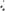 учет этнокультурной ситуации развития детей;реализация программы в формах, специфических для детей данной возрастной группы, прежде всего в форме игры, познавательной и исследовательской деятельности, в форме творческой активности, обеспечивающей художественно-эстетическое развитие ребенка;обеспечение возможности освоения ребенком программы на разных этапах ее реализации;обеспечение преемственности целей, задач и содержания образования, реализуемых в рамках образовательных программ различных уровней (преемственность основных образовательных программ дошкольного и начального общего образования);формирование программ различной направленности с учетом образовательных потребностей, способностей и состояния здоровья детей;создание необходимых условий для получения без дискриминации качественного дошкольного образования лицами с ОВЗ, для коррекции нарушений развития и социальной адаптации, оказания ранней коррекционной помощи на основе специальных педагогических подходов и наиболее подходящих для этих лиц языков, методов и способов;использование руководителями организаций, реализующих программы дошкольного образования, результатов правоприменительной практики по итогам проверок в целях предупреждения нарушений обязательных требований в сфере образования (в том числе нарушений, связанных с несоответствием содержания образовательных программ федеральным государственным образовательным стандартам);повышение компетенции руководителей и заместителей руководителей организаций, реализующих программы дошкольного образования, по вопросам проектирования и реализации образовательных программ дошкольного образования и управления качеством дошкольного образования путем реализации программ повышения квалификации, проведения семинаров и консультаций;повышение компетенций педагогических работников организаций, реализующих программы дошкольного образования, по вопросам повышения качества дошкольного образования.Повышение качества содержания образовательной деятельности в организациях, реализующих программы дошкольного образования.Содержание образовательной деятельности в организациях, реализующих программы дошкольного образования, определяется программой дошкольного образования. В соответствии с мировыми трендами в области оценки качества дошкольного образования ФГОС дошкольного образования обозначил новые принципы и подходы для российской образовательной системы для дошкольников, требования к качеству дошкольного образования, в том числе требования к содержанию и результатам программ дошкольного образования.Содержание дошкольного образования согласно ФГОС дошкольного образования должно обеспечивать развитие личности, мотивации испособностей детей в различных видах деятельности и охватывать следующие образовательные области:социально-коммуникативное развитие, направленное на усвоение норм и ценностей, принятых в обществе; развитие общения и взаимодействия ребенка со взрослыми и сверстниками; становление самостоятельности, целенаправленности и саморегуляции собственных действий; развитие социального и эмоционального интеллекта, формирование готовности к совместной деятельности со сверстниками, формирование уважительного отношения и чувства принадлежности к своей семье и к сообществу детей и взрослых; формирование позитивных установок к различным видам труда и творчества; формирование основ безопасного поведения в быту, социуме, природе;познавательное развитие, предполагающее развитие интересов детей, любознательности и познавательной мотивации; формирование познавательных действий, становление сознания; развитие воображения и творческой активности; формирование первичных представлений о себе, других людях, объектах окружающего мира, о свойствах и отношениях объектов окружающего мира, о малой родине и Отечестве, представлений о социокультурных ценностях нашего народа, об отечественных традициях и праздниках, о планете Земля как общем доме людей, об особенностях ее природы, многообразии стран и народов мира;речевое развитие, включающее владение речью как средством общения и культуры; обогащение активного словаря; развитие связной, грамматически правильной диалогической и монологической речи; развитие речевого творчества; развитие звуковой и интонационной культуры речи, фонематического слуха; знакомство с книжной культурой, детской литературой, понимание на слух текстов различных жанров детской литературы; формирование звуковой аналитико- синтетической активности как предпосылки обучения грамоте;художественно-эстетическое развитие, предполагающее развитие предпосылок ценностно-смыслового восприятия и понимания произведений искусства (словесного, музыкального, изобразительного), мира природы; становление эстетического отношения к окружающему миру; формирование элементарных представлений о видах искусства; восприятие музыки, художественной литературы, фольклора; стимулирование сопереживания персонажам художественных произведений; реализация самостоятельной творческой деятельности детей (изобразительной, конструктивно- модельной, музыкальной и др.);физическое развитие, включающее приобретение опыта в следующих видах деятельности детей: двигательной, в том числе связанной с выполнением упражнений, направленных на развитие таких физических качеств, как координация и гибкость; способствующих правильному формированию опорно- двигательной системы организма, развитию равновесия, координации движения, крупной и мелкой моторики обеих рук, а также с правильным, не наносящем ущерба организму, выполнениемосновных движений (ходьба, бег, мягкие прыжки, повороты в обе стороны), формирование начальных представлений о некоторых видах спорта, овладение подвижными играми с правилами; становление целенаправленности и саморегуляции в двигательной сфере; становление ценностей здорового образа жизни, овладение его элементарными нормами и правилами (в питании, двигательном режиме, закаливании, при формировании полезных привычек и др.).Для реализации цели по повышению качества содержания образовательной деятельности в организациях, реализующих программы дошкольного образования, необходимо решение следующих задач:обеспечение комплексного подхода к разработке и реализации программ дошкольного образования, обеспечивающего развитие детей во всех пяти вышеназванных взаимодополняющих образовательных областях;учет возрастных и индивидуальных особенностей детей при определении конкретного содержания образовательных областей и выборе видов деятельности (общение, игра, познавательно-исследовательская деятельность и др. - как сквозные механизмы развития ребенка);обеспечение возможности структурирования образовательного процесса с учетом требований ФГОС дошкольного образования;реализация интерактивных технологий обучения, современных педагогических технологий и инновационных методик развития детей;обеспечение участия родителей в образовательном процессе (в планировании образовательной деятельности, выборе образовательного содержания);включение детей в планирование содержания своего образования.З. Повышение качества образовательных условий в организациях, реализующих программы дошкольного образования.В соответствии с ФГОС дошкольного образования условия реализации программы дошкольного образования должны обеспечивать полноценное развитие личности детей во всех основных образовательных областях на фоне их эмоционального благополучия и положительного отношения к миру, к себе и к другим людям. Требования к условиям включают требования к психолого-педагогическим, кадровым, материально- техническим и финансовым условиям реализации программы, а также к развивающей предметно-пространственной среде.Представляется, что наибольшим потенциалом в плане непосредственного влияния на качество дошкольного образования обладают психолого-педагогические, кадровые условия детской образовательной организации и развивающая предметно-пространственная среда.По результатам мониторинга качества дошкольного образования выявлена проблема разногласия между реальным и необходимым уровнем профессиональной компетентности педагогов: в работе многих дошкольных образовательных учреждений преобладает учебная модель, и педагогам не всегда удается выстроить субъект-субъектные отношения с детьми и ихродителями. Доминирует деятельность, когда дети действуют по плану и инструкции педагога. Многие из педагогов прекрасно проводят занятия в группе, но не задумываются о поддержке детской инициативы при освоении содержания программы, поскольку не считают это значимым фактором качества. Они ориентируются на фронтальные методы работы со всей группой детей, без учета различий в текущем и ближайшем уровне развития каждого. Однако сегодня этого недостаточно для достижения уровня лидеров мирового образования.Для достижения цели по повышению качества образовательных условий в организациях, реализующих программы дошкольного образования, необходимо решение следующих задач:создание условий для профессионального развития и консультативной поддержки педагогических работников системы дошкольного образования: реализация программ профессиональной переподготовки и программ повышения квалификации по актуальным направлениям, проведение семинаров, тренингов, фестивалей педагогических технологий, конкурсов профессионального мастерства и т.п.; обеспечение в образовательной организации и в группе психолого-педагогических условий в соответствии с ФГОС дошкольного образования: уважение взрослых к человеческому достоинству детей, формирование и поддержка их положительной самооценки, уверенности в собственных возможностях и способностях; использование в образовательной деятельности форм и методов работы с детьми, соответствующих их возрастным и индивидуальным особенностям; построение образовательной деятельности на основе взаимодействия взрослых с детьми; поддержка взрослыми положительного, доброжелательного отношения детей друг к другу;   поддержка инициативы и самостоятельности детей в специфических для них видах деятельности; возможность выбора детьми материалов, видов активности, участников совместной деятельности и общения; защита детей от всех форм физического и психического насилия; поддержка родителей в воспитании дет:еи, охране и укреплении их здоровья, вовлечение семей непосредственно в образовательную деятельность;создание доступной развивающей предметно-пространственной среды (в т. ч. среды группового помещения, вне группового помещения, на свежем воздухе) в соответствии с ФГОС дошкольного образования и санитарно-эпидемиологическими требованиями. Она должна обеспечивать возможность общения и совместной деятельности детей и взрослых, двигательной активности детей, а также возможности для уединения и быть содержательно насыщенной, трансформируемой, полифункциональной, вариативной, доступной и безопасной.Эффективное взаимодействие с семьей (родителями, законными представителями).Семья является институтом первичной социализации и образования, который оказывает большое влияние на развитие ребенка в младенческом, раннем и дошкольном возрасте. Поэтому педагогам, реализующимобразовательные программы дошкольного образования, необходимо учитывать в своей работе такие факторы, как условия жизни в семье, состав семьи, ее ценности и традиции, а также уважать и признавать способности и достижения родителей (законных представителей) в деле воспитания и развития их детей.Тесное сотрудничество с семьей делает успешной работу организации, реализующей программы дошкольного образования. Особенно важен диалог между педагогом и семьей в случае наличия у ребенка отклонений в поведении или каких-либо проблем в развитии. Диалог позволяет совместно анализировать поведение или проблемы ребенка, выяснять причины проблем и искать подходящие возможности их решения. В диалоге проходит консультирование родителей (законных представителей) по поводу лучшей стратегии в образовании и воспитании, согласование мер, которые могут быть предприняты со стороны организации и семьи. Педагоги поддерживают семью в деле развития ребенка и при необходимости привлекают других специалистов и службы (консультации психолога, логопеда, дефектолога и др.).Эффективное взаимодействие образовательной организации с родителями (семьями) воспитанников выстраивается через:создание условий для участия родителей (законных представителей) в образовательной деятельности, включение особенностей взаимодействия педагогического коллектива с семьями воспитанников в содержательный раздел программы дошкольного образования;планирование педагогической работы совместно с родителями (участие родителей в отдельных занятиях и мероприятиях, подготовке проектов и праздников, проведение экскурсий для детей в места работы родителей, совместное с родителями и педагогами посещение музея, театра, совместные субботники и т.п.);обеспечение психолого-педагогической поддержки семьи и повышения компетентности родителей (законных представителей) в вопросах развития и образования, охраны и укрепления здоровья детей, в том числе через деятельность консультационных центров для родителей, созданных на базе организаций, реализующих программы дошкольного образования, в рамках проекта «Поддержка семей, имеющих детей» национального проекта «Образование», создание образовательных проектов совместно с семьей на основе выявления потребностей;поддержку образовательных инициатив семьи и учет мнения родителей по вопросам реализации образовательной программы (в т.ч. в части реализации программы на родном языке);обеспечение доступности для родителей краткой презентации образовательной программы дошкольного образования.Обеспечение здоровья, безопасности воспитанников и качества услуг по присмотру и уходу.В соответствии с Федеральным законом «Об образовании в Российской Федерации» образовательная организация обязана осуществлять свою деятельность в соответствии с законодательством об образовании, в том числе создавать безопасные условия воспитания обучающихся, присмотра и рода за обучающимися, их содержания в соответствии с установленными нормами, обеспечивающими жизнь и здоровье обучающихся.Охрана и укрепление здоровья детей, формирование привычки к здоровому образу жизни — одна из ключевых целей в системе дошкольного образования. Согласно ФГОС дошкольного образования необходимо создание образовательной среды, которая гарантирует охрану и укрепление физического и психического здоровья детей.Реализация данной цели обеспечивается через решение следующихзадач:соблюдение	санитарно-эпидемиологических	требований	коборудованию и содержанию территории организации, к помещениям, их оборудованию и содержанию, к организации питания, организации режима дня, организации физического воспитания, личной гигиене персонала;обеспечение безопасности предметно-пространственной среды, предполагающей соответствие всех ее элементов требованиям по обеспечению надежности и безопасности их использования;реализация мер по организации питания и хозяйственно-бытового обслуживания детей, обеспечению соблюдения ими личной гигиены и режима совершенствование физического развития детей на физкультурных занятиях;организация медицинского обслуживания воспитанников, профилактики заболеваний (профилактические осмотры медицинских специалистов, вакцинация, витаминизация блюд).Повышение качества управления организациями, реализующими программы дошкольного образования.На качество дошкольного образования во многом влияет и эффективность управления каждой конкретной дошкольной образовательной организацией. К компетенции образовательной организации относятся не только разработка, утверждение и реализация образовательных программ, но и обеспечение функционирования внутренней системы оценки качества образования, направленной на определение степени соответствия образовательных программ и условий нормативным требованиям и социальным ожиданиям.Реализация данной цели осуществляется через:обеспечение соблюдения организациями обязательных требований законодательства в сфере образования;эффективное планирование и управление процессами, персоналом, ресурсами в организации;организацию сотрудничества организации с партнерами;обеспечение функционирования внутренней система оценки качества в организации;реализацию программы развития организации, разработанной с учетом анализа внешней и внутренней среды, определяющей стратегические цели и задачи;повышение компетенций руководителей оргакшзаций (курсы повышения квалификации, семинары, стажировки и т.п.);грантовая поддержка проектов организаций, реализующих программы дошкольного образования;участие образовательных организаций в конкурсных отборах на предоставление субсидий и грантов на реализацию собственных проектов и программ развития.Показатели:доля дошкольных образовательных организаций (далее - ДОО), в которых разработаны и реализуются образовательные программы дошкольного образования, соответствующие требованиям ФГОС дошкольного образования к структуре и содержанию образовательных программ дошкольного образования, %;доля ДОО, в которых содержание образовательной программы ДО обеспечивает развитие личности в соответствии с возрастными и индивидуальными особенностями детей, %;доля ДОО, в которых кадровые условия соответствуют требованиям ФГОС ДО, %;доля	ДОО,	в которых развивающая	предметно-пространственная среда соответствует требованиям ФГОС ДО, %;доля	ДОО,	в	которых	психолого-педагогические	условия соответствуют требованиям ФГОС ДО, %;доля ДОО, в которых созданы условия для обучающихся с ОВЗ, %; доля ДОО, в которых организовано взаимодействие с семьей, %; доля ДОО, в которых созданы условия по обеспечениюздоровья, безопасности и качеству услуг по присмотру и уходу за детьми, %; доля ДОО, в которых функционирует ВСОКО, %.4.83. Методы сбора информации в рамках мониторинга качества дошкольного образования.В качестве методов сбора информации в данном направлении выступают:использование данных результатов плановых проверок для расчета показателей, связанных с качеством образовательных программ дошкольного образования;статистические данные результатов независимой оценки качества условий осуществления образовательной деятельности для расчета показателей, связанных с качеством образовательных условий и взаимодействием с семьей;использование данных федерального статистического наблюдения по форме 85-К для расчета показателей, связанных с качеством образовательных условий, с обеспечением здоровья воспитанников;опрос руководителей образовательных организаций для проведения мониторинга по показателям, связанным с выявлением кадровых потребностей;результаты реализации проекта ”Поддержка семей, имеющих детей“ в части создания на базе дошкольных образовательных организаций консультационных пунктов для родителей;анализ хода и итогов приемки образовательных организаций к началу нового учебного года в части показателей, связанных с обеспечением безопасности;использование результатов мониторинга, проводимого в рамках Инструментария мониторинга качества дошкольного образования детей от 0 до З лет и в рамках эксперимента по проведению мониторинга качества дошкольного образования детей от З до 7 лет с использованием следующих методов:сбор информации, размещенной на официальном сайте образовательной организации, осуществляющей образовательную деятельность в сфере дошкольного образования, в информационно- телекоммуникационной сети «Интернет»;сбор информации о результатах комплексной внутренней оценки качества образования в дошкольных образовательных организациях;сбор информации, размещенной во внутреннем помещении дошкольных образовательных организациях, а также на ее внешней территории;сбор информации, предоставляемой родителям, педагогам и коллективу дошкольных образовательных организаций в целом другими способами;опрос руководителей и старших воспитателей/методистов дошкольных образовательных организаций;опрос педагогов, осуществляющих образовательную деятельность в дошкольных образовательных организациях;опрос родителей / законных представителей обучающихся; экспертное      наблюдение      за      реализуемой      образовательнойдеятельностью с использованием Шкал комплексного мониторинга качествадошкольного образования (далее Шкалы МКДО) в дошкольных образовательных организациях.Для сбора информации используются следующие информационные системы:(Googl-формы, с помощью которых проводится опрос руководителей образовательных организаций, где автоматически формируется статистика ответов (в том числе в виде диаграмм), а ответы респондентов автоматически переносятся в таблицу Google, которую можно выгрузить ииспользовать для обработки и анализа данных (используются для сбора данных по показателям, связанным с выявлением кадровых потребностей, для сбора контекстных данных об образовательных организациях для использования элементов кластеризации при проведении анализа результатов мониторинга);единая			информационная		платформа		мониторинга		качества дошкольного образования (ЕИП МКДО), позволяющая организовать сбор, агрегацию,	систематизацию и	хранение		данных мониторинга,		а также интегрировать		данные		в	разрезе			областей		и		показателей	качества, полученные		на		всех	этапах		МКДО.		Информация		для		мониторинга собирается через личные кабинеты координаторов МКДО каждого уровня в формы отчетов и далее интегрируется в единые формы МКДО. Результаты мониторинга		качества			дошкольного	образования	по	утвержденным показателям качества интегрируются в сводную оценку по области качества. Для	обработки		полученных		по		итогам	мониторинга данных используется программа для работы с электронными таблицами Microsoft Excel, в которой формируется электронная таблица. Заголовки строк электронной     таблицы     представляют     собой     наименования общеобразовательных организаций, а заголовки столбцов наименования показателей, по которым проводился мониторинг, и наименования критериев,  по  которым  возможна   кластеризация  образовательных организаций для проведения кластерного анализа. Таким образом, по каждой образовательной организации заполняется строка со значениями необходимых показателей, и по каждому показателю заполняются значения в разрезе общеобразовательных организаций. Инструменты Microsoft Excel, такие   как   «Фильтр»,   «Условное   формирование»,   «Диаграммы»,«Гистограммы»	и	другие	позволяют	рассчитывать	данные	и	строить графики для проведения анализа по установленным показателям.Функции	муниципального	учреждения	Управления образования	администрации	муниципального	образования«Кузоватовский район» в рамках управления качеством образованияМуниципальное учреждение Управление			образования администрации		муниципального	образования		«Кузоватовский	район» выполняет	в	рамках	управления		качеством	образования	следующие функции:содействие в проведении мониторинговых, контрольно-оценочных процедур социологических исследований по вопросам качества образования;участие в организации и проведении государственной итоговой аттестации выпускников образовательных организаций;обеспечение информационной открытости в соответствии с действующим законодательством;предоставление региональным операторам механизмов управления качеством образования в Ульяновской области необходимых сведений для проведения мониторингов;регламентация и совершенствование механизмов управления качеством образования на муниципальном уровне;принятие управленческих решений по повышению качества образования на муниципальном уровне.Функции образовательных организаций в рамках управления качеством образования в муниципальном образовании «Кузоватовский район»Образовательные организации в рамках управления качеством образования выполняют следующие функции:обеспечение функционирования внутренней системы оценки качества образования в образовательной организации и проведение самообследования;обеспечение информационной открытости в соответствии с действующим законодательством;содействие учредителям и региональным операторам в проведении мониторинговых, контрольно-оценочных процедур, социологических исследований по вопросам качества образования;обеспечение качества и достоверности предоставляемой информации.Функции общественных организаций (объединений) муниципального образования «Кузоватовский район» в рамках управления качеством образования в муниципальном образовании«Кузоватовский район»Общественные организации (объединения) выполняют в рамках управления качеством образования следующие функции (по согласованию):общественный контроль качества образования и деятельности образовательных организаций в формах общественного наблюдения, общественной экспертизы;подготовка предложений в адрес муниципального учреждения Управления образования администрации муниципального образования«Кузоватовский район» по вопросам развития механизмов управления качеством образования в муниципальном образовании «Кузоватовский район».Ожидаемые результаты реализации механизмов управления качеством образования в муниципальном образовании «Кузоватовский район»Ожидаемые результаты реализации механизмов управления качеством образования в муниципальном образовании «Кузоватовский район»:формирование системного подхода к оценке качества образования в муниципальном образовании «Кузоватовский район», комплексное внедрение инновационных процедур оценки качества образования;повышение эффективности деятельности руководителей образовательных организаций;непрерывный рост профессионального мастерства педагогов на основе развития системы дополнительного профессионального образования и аттестации педагогических работников, научно-методическото сопровождения их деятельности;обеспечение равенства образовательных возможностей и повышение качества образования в школах, демонстрирующих стабильно низкие образовательные результаты или работающих в неблагоприятных социальных условиях;развитие образовательной среды, способствующей формированию у обучающихся потребности в выборе профессии и профессиональному самоопределению, формированию положительного имиджа профессий и специальностей, востребованных для эффективного социально- экономического развития Ульяновской области и муниципального образования «Кузоватовский район», выявлению, поддержке и развитию способностей и талантов у детей и молодежи, организации воспитания и социализации обучающихся;внедрение эффективных средств информационного, методического и технического сопровождения процедур оценки качества образования;использования результатов мониторинга при принятии управленческих решений на всех уровнях управления системой образования в муниципальном образовании «Кузоватовский район».Начальник  МУ«Управление образования»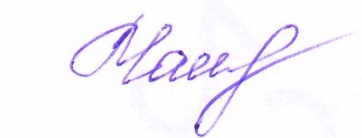            Е.П. Чамкаева